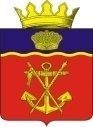 АДМИНИСТРАЦИЯКАЛАЧЕВСКОГО  МУНИЦИПАЛЬНОГО  РАЙОНАВОЛГОГРАДСКОЙ  ОБЛАСТИПОСТАНОВЛЕНИЕот «19»02.2021    № 86О внесении изменений и дополнений в постановление администрации Калачевского муниципального района от 30.12.2020 № 1185 «Об утверждении муниципальной программы «Развитие образования Калачевского муниципального района на 2021-2024 годы»В соответствии постановлением Администрации Волгоградской области от 30.10.2017 г. № 574-п «Об утверждении государственной программы Волгоградской области «Развитие образования в Волгоградской области», Уставом Калачевского муниципального района Волгоградской области, администрация Калачевского муниципального района Волгоградской области  п о с т а н о в л я е т:1. В постановление администрации Калачевского муниципального района Волгоградской области от 30.12.2020 года № 1185 «Об утверждении муниципальной программы «Развитие образования Калачевского муниципального района на 2021-2024 годы» (далее - Постановление) внести следующие изменения: 1.1. Приложение к Постановлению изложить в новой редакции согласно приложению к настоящему постановлению.2. Настоящее постановление подлежит официальному опубликованию.3. Контроль исполнения настоящего постановления возложить на     заместителя Главы Калачевского муниципального района А.Н. Прохорова.Глава Калачевскогомуниципального района                                                  С.А. ТюринПриложение к постановлению администрации Калачевского муниципального районаОт 19.02. 2021   № 86Паспорт муниципальной программы "Развитие образования Калачевского муниципального района на 2021-2024 годы"1. Общая характеристика сферы реализации муниципальной программыВ муниципальной системе образования функционирует 21 муниципальное казенное образовательное учреждение, в том числе: 5 дошкольных образовательных учреждений, 13 общеобразовательных учреждений, 3 учреждения дополнительного образования.Дошкольное образование получают 2011 детей дошкольного возраста в 5 дошкольных образовательных учреждениях и дошкольных группах в 10 общеобразовательных учреждениях. Благодаря реализации мероприятий программ регионального и муниципального уровней с участием областного и местных бюджетов с 2019 года было создано 150 дополнительных мест, что позволило с 2020 года стабильно обеспечивать больший охват дошкольным образованием детей в возрасте от 2 до 3 лет. На уровне дошкольного образования реализуется широкий спектр основных общеобразовательных программ, а также адаптированных образовательных программ в 87 группах общеразвивающей направленности. Для обеспечения доступности дошкольного образования с учетом демографических процессов и запланированного роста охвата детей раннего возраста к 2024 году необходимо ежегодно увеличивать число мест в дошкольных образовательных организациях для детей в возрасте от 1,5 до 3 лет.Однако на текущий момент в сфере дошкольного образования сохраняются следующие проблемы, требующие решения:дефицит мест в дошкольных образовательных организациях в условиях роста численности детского населения;недостаточный объем предложения услуг по сопровождению раннего развития детей (от 1,5 до 3 лет).Отсутствие эффективных мер по решению этих проблем может привести к ограничению доступа к качественным услугам дошкольного образования, неудовлетворенности населения качеством образовательных услуг.По программам начального общего, основного общего и среднего общего образования в 13 общеобразовательных учреждениях обучается 5835 человек. Обучающимся Калачевского муниципального района предоставлена возможность получения образования с учетом способностей, потребностей и состояния здоровья. С этой целью организована деятельность базовых школ, осуществляется сетевое взаимодействие школ, а также реализация совместных проектов с отделом МВД России по Калачевскому району, ООО СП «Донское». Образование обучающихся с ограниченными возможностями здоровья по адаптированным программам организовано для 93 обучающихся. В муниципальной системе образования для продвижения инклюзивного образования работают все школы, в них сформированы необходимые для этого кадровые, информационные и материально-технические ресурсы.В 2016 - 2020 годах принимались меры для повышения качества общего образования, введения федеральных государственных образовательных стандартов на всех уровнях общего образования, создания условий для получения образования, соответствующих современным требованиям.В Калачевском муниципальном районе проводятся мероприятия по поддержке талантливых детей, развитию кадрового потенциала, сохранению и укреплению здоровья школьников, развитию школьной инфраструктуры, расширению самостоятельности школ. Классное руководство является особым видом педагогической деятельности, направленного, в первую очередь, на решение задач воспитания и социализации обучающихся. Соответственно, цели, задачи и принципы деятельности, связанной с классным руководством, определяются базовыми целями и принципами воспитания, социализации и развития личности обучающихся, изложенными в Федеральном законе от 29 декабря 2012г. № 273-ФЗ «Об образовании в Российской Федерации» и Указе Президента Российской Федерации от 7 мая 2018 г. № 204 «О национальных целях и стратегических задачах развития Российской Федерации на период до 2024 года», Стратегии развития воспитания в Российской Федерации на период до 2025 года.Под воспитанием понимается деятельность, направленная на развитие личности, создание условий для самоопределения и социализации обучающегося на основе социально-культурных, духовно-нравственных ценностей и принятых в обществе правил и норм поведения в интересах человека, семьи, общества и государства.Воспитательный процесс в образовательных организациях осуществляется в целях формирования и развития личности в соответствии с семейными и общественными духовно-нравственными и социально-культурными ценностями.Несмотря на то, что воспитательные функции выполняют все педагогические работники общеобразовательной организации, ключевая роль отводится тем, деятельность которых одновременно связана с классным руководством и обеспечением постоянного педагогического сопровождения группы обучающихся, объединённых в одном учебном классе.  В рамках программы «Повышения финансовой грамотности населения Волгоградской области «Управление государственными финансами Волгоградской области, утвержденной постановлением Администрации Волгоградской области от 23.01.2017г № 10-п Калачевскому муниципальному району выделяется субсидия для решения отдельных вопросов местного значения в сфере дополнительного образования детей.В образовательных организациях созданы группы детей, не менее 15 детей в одной группе дополнительного образования, для проведения занятий - с 01 сентября 2020 г. занятий, способствующих повышению финансовой грамотности детей 5–7 лет, 10–15 лет, 
- с 01 июня по 01 сентября 2020 г. занятий, способствующих повышению финансовой грамотности детей 10–15 лет, 
- с 01 сентября 2020 г. занятий, способствующих повышению финансовой грамотности учащихся 4–11 классов, по программе Минфина в группах дополнительного образования детей.         В рамках реализации государственной программы Волгоградской области «Комплексное развитие сельских территорий» начато строительство Плавательного бассейна в г. Калача-на-Дону на базе МКУ ДО ДЭБЦ «Эко-Дон».         Питание в общеобразовательных учреждениях Калачевского муниципального района осуществляется в соответствии с Порядком организации горячего питания обучающихся (1-11 классов), предусматривающего наличие горячего блюда, не считая горячего напитка, не менее одного раза в день в муниципальных общеобразовательных организациях Калачевского муниципального района Волгоградской области, утвержденного постановлением администрации Калачевского муниципального района Волгоградской области от 20.06.2019 № 558 «Об организации горячего питания обучающихся (1-11 классов) в муниципальных общеобразовательных организациях Калачевского муниципального района Волгоградской области».В муниципальной системе общего образования остаются актуальными проблемы, требующие решения:необходимо совершенствование действующих моделей организации образовательного процесса (дистанционное образование, сетевое взаимодействие образовательных организаций и другие), способствующих удовлетворению потребности обучающихся в реализации индивидуальных образовательных запросов и получении качественного образования; требуется создание дополнительных условий для удовлетворения потребностей детей с ограниченными возможностями здоровья в изучении программ дистанционного и инклюзивного образования, психолого-медико-социального сопровождения;наблюдаются разрывы в качестве образовательных результатов между общеобразовательными организациями, работающими в разных социокультурных условиях.Сеть муниципальных учреждений дополнительного образования представлена 3 организациями дополнительного образования детей. Кружками и творческими объединениями в системе дополнительного образования охвачены 1716 детей. В организациях дополнительного образования действуют объединения различных направленностей: эколого-биологической, туристско- краеведческой, спортивной, культурологической, естественно-научной, военно-патриотической, художественного творчества, технического творчества. Наибольшей популярностью пользуются объединения художественного творчества и спортивные объединения. Кроме того, общеразвивающие программы дополнительного образования различной направленности реализуются в дошкольных и общеобразовательных учреждениях.Система дополнительного образования в течение ряда последних лет оставалась самой проблемной в сфере образования в связи с отсутствием масштабных программ и проектов федерального и регионального уровней, направленных на ее развитие. В этой связи накопился целый ряд проблем, требующих принятия незамедлительных мер:темпы обновления учебно-материальной базы и номенклатуры услуг организаций дополнительного образования не соответствуют изменяющимся потребностям населения;недостаточно обеспечена потребность детей с ограниченными возможностями здоровья, а также детей, проживающих в сельской местности, в получении доступных качественных услуг дополнительного образования;недостаточно развиты дистанционные формы образования, проектные, исследовательские, профессионально-ориентированные направления;требуется совершенствование механизмов включения системы дополнительного образования в решение задач воспитания;необходимо принятие мер по улучшению материально-технических условий для организации эффективной учебно-тренировочной и воспитательной работы с обучающимися в каникулярный период, в том числе организация работы спортивно-оздоровительных лагерей для воспитанников.В соответствии с общими приоритетными направлениями совершенствования системы дополнительного образования в Российской Федерации, закрепленными, в частности, Концепцией развития дополнительного образования детей в Российской Федерации, утвержденной распоряжением Правительства Российской Федерации от 04.09.2014 № 1726-р, Федерального проекта «Успех каждого ребенка» национального проекта «Образование» государственной программы Российской Федерации «Развитие образования», утвержденной постановлением Правительства Российской Федерации от 26.12.2017 № 1642, Национальной стратегией действий в интересах детей на 2012-2017 годы, утвержденной Указом Президента Российской Федерации от 01.06.2012 № 761, в целях обеспечения равной доступности качественного дополнительного образования для детей в Калачевском муниципальном районе Волгоградской области реализуется система персонифицированного финансирования дополнительного образования, подразумевающая предоставление детям именных сертификатов дополнительного образования. Реализуемый финансово-экономический механизм позволяет всем организациям, в том числе не являющимся муниципальными учреждениями, имеющим лицензию на ведение образовательной деятельности, получить равный доступ к бюджетному финансированию. С целью обеспечения использования именных сертификатов дополнительного образования Комитет по образованию администрации Калачевского муниципального района Волгоградской области руководствуется региональными правилами персонифицированного финансирования дополнительного образования детей и ежегодно принимает программу персонифицированного финансирования дополнительного образования детей в Калачевском муниципальном районе.Помимо реализуемого механизма персонифицированного финансирования в Калачевском муниципальном районе реализуется механизм персонифицированного учета детей, получающих дополнительное образование за счет средств бюджетов различных уровней, которые в совокупности создают систему персонифицированного дополнительного образования.В системе дошкольного, общего и дополнительного образования имеется ряд проблем, лежащих в общей плоскости и относящихся ко всем областям реализуемых образовательных услуг. Они связаны в первую очередь с развитием муниципальной системы поддержки талантливых детей, совершенствованием, инфраструктуры образовательных организаций, усилением кадрового потенциала системы образования:необходимо обеспечить комплексное взаимодействие между образовательными организациями с целью создания условий для полноценного и последовательного сопровождения, развития и поддержки талантливых детей;необходимо сформировать единую информационную базу, позволяющую одаренным детям своевременно получать информацию о конкурсах, олимпиадах, фестивалях различного уровня;необходимо обеспечить квалифицированными кадрами (в части психолого-педагогического сопровождения) и материально-техническими ресурсами работу с одаренными детьми;требуется обновить состав и компетенции педагогических и управленческих кадров; необходимо обеспечить реализацию различных моделей получения качественного дошкольного, общего и дополнительного образования детьми-инвалидами и лицами с ограниченными возможностями здоровья;требуется развивать инфраструктуру общего образования и дополнительного образования детей.Возможные риски реализации мероприятий муниципальной программы связаны со следующими основными факторами:изменение финансово-экономической ситуации в Калачевском муниципальном районе; уменьшение финансового обеспечения мероприятий муниципальной программы. В целях минимизации рисков в процессе реализации муниципальной программы предусматриваются следующее:осуществление эффективного управления;перераспределение объемов финансирования в зависимости от динамики и темпов достижения поставленных целей;реализация дополнительных мероприятий.2. Цели, задачи, сроки и этапы реализации муниципальной программыЦелью муниципальной программы «Развитие образования Калачевского муниципального района на 2021-2024 годы» является создание в системе дошкольного, общего и дополнительного образования равных возможностей для получения качественного образования и позитивной социализации детей.Для достижения названной цели предусматривается решение следующих задач:сохранение образовательной сети, развитие современной инфраструктуры образования и финансово-экономических механизмов, обеспечивающих равную доступность услуг качественного дошкольного, общего и дополнительного образования детей;модернизация содержания образования в системах дошкольного, общего и дополнительного образования детей, направленное на достижение современного качества учебных результатов и результатов социализации;обновление состава и компетенций педагогических кадров, создание механизмов мотивации педагогов к повышению качества работы и непрерывному профессиональному развитию;удовлетворение запросов населения в получении образования, соответствующего требованиям государственной образовательной политики, приоритетам социально-экономического развития Калачевского муниципального района;создание условий для эффективного отдыха и оздоровления детей Калачевского муниципального района.Муниципальная программа реализуется в 2021-2024 годах, контрольный срок реализации – 2024 год.Муниципальная программа предусматривает реализацию мероприятий региональных проектов Волгоградской области по развитию и модернизации образовательных организаций, которые направлены на обеспечение достижения целей, показателей и результатов федеральных проектов, входящих в структуру национальных проектов, со сроком реализации до 2024 года. В результате реализации муниципальной программы будут достигнуты ожидаемые результаты, которые найдут отражение в значениях целевых показателей по состоянию на окончание 2024 года.3. Целевые показатели достижения цели и решения задач, основные ожидаемые конечные результаты муниципальной программы.Целевые показатели программы отражают степень достижения предусмотренных в ней целей и успешность решения поставленных задач. Выделяются следующие целевые показатели муниципальной программы:доступность дошкольного образования для детей в возрасте от 1,5 до 3 лет. Данный показатель характеризует доступность дошкольного образования для детей в возрасте от 1,5 до 3 лет, рассчитывается как процентное отношение численности детей в возрасте от 1,5 до 3 лет, получающих дошкольное образование в текущем году, к сумме численности детей в возрасте от 1,5 до 3 лет, получающих дошкольное образование в текущем году, и численности детей в возрасте от 1,5 до 3 лет, находящихся в очереди на получение в текущем году дошкольного образования;удельный вес численности обучающихся в муниципальных образовательных организациях, которым предоставлена возможность обучаться в соответствии с основными современными требованиями (с учетом федеральных государственных образовательных стандартов, далее - ФГОС), в общей численности обучающихся в муниципальных образовательных организациях. Данный показатель свидетельствует  о переходе на новое содержание образования, реализации образовательными организациями Калачевского муниципального района образовательных программ, соответствующих федеральному государственному образовательному стандарту, характеризует качество инфраструктуры обучения, рассчитывается как процентное отношение численности обучающихся образовательных организаций в соответствии с ФГОС, к общей численности обучающихся в образовательных организациях Калачевского муниципального района;доля обучающихся в возрасте от 5 до 18 лет, охваченных дополнительным образованием, в том числе за счет реализации программ дополнительного образования на базе общеобразовательных организаций, от общей численности детей данного возраста. Данный показатель характеризует доступность, востребованность и охват детей дополнительными образовательными программами, реализуемыми в муниципальных образовательных организациях, рассчитывается как процентное отношение численности детей в возрасте от 5 до 18 лет, получающих услуги дополнительного образования в муниципальных образовательных организациях к общей численности обучающихся Калачевского муниципального района;Доля детей в возрасте от 5 до 18 лет, получающих дополнительное образование с использованием сертификата дополнительного образования, в общей численности детей, получающих дополнительное образование за счет бюджетных средств;удельный вес численности обучающихся по основным образовательным программам начального общего, основного общего и среднего общего образования, участвующих в олимпиадах и конкурсах различного уровня, в общей численности обучающихся по основным образовательным программам начального общего, основного общего и среднего общего образования. Данный показатель характеризует качество образования в части внеучебных достижений обучающихся, результативности мероприятий по поддержке талантливых детей и молодежи, рассчитывается как отношение численности обучающихся по основным образовательным программам начального общего, основного общего и среднего общего образования, участвующих в олимпиадах и конкурсах различного уровня к  общей численности обучающихся по основным образовательным программам начального общего, основного общего и среднего общего образования; увеличение доли обучающихся, занимающихся физической культурой и спортом во внеурочное время (по каждому уровню общего образования, за исключением дошкольного образования), в общей численности обучающихся школьного возраста, проживающих в Калачевском муниципальном районе. Данный показатель характеризует наличие условий для занятий обучающихся физической культурой и спортом во внеурочное время, рассчитывается как разность долей обучающихся по основным образовательным программам начального общего, основного общего и среднего общего образования, занимающихся физической культурой и спортом во внеурочное время по итогам 2020 года;количество   общеобразовательных организаций, расположенных в сельской местности и малых городах, в которых созданы условия для занятий физической культурой и спортом, в целях достижения показателей и результатов регионального проекта «Успех каждого ребенка» национального проекта «Образование», в рамках государственной программы «Развитие образования в Волгоградской области». Данный показатель характеризует улучшение условий для занятий физической культурой и спортом в муниципальных общеобразовательных организациях, в которых проведены мероприятия по ремонту спортивного зала и модернизации спортивной площадки;охват детей организованным отдыхом и оздоровлением в каникулярное время в лагерях дневного пребывания на базе муниципальных образовательных организаций. Данный показатель характеризует возможность отдыха и оздоровления в каникулярное время для обучающихся и рассчитывается как процентное отношение количества детей в возрасте от 7 до 16 лет, получивших услугу по отдыху и оздоровлению, к общей численности детей в возрасте от 7 до 16 лет, проживающих в Калачевском муниципальном районе;доля муниципальных образовательных организаций, в которых улучшены условия осуществления образовательной деятельности путем проведения замены оконных блоков, в общем количестве муниципальных казенных образовательных организаций, на календарный год. Данный показатель характеризует улучшение условий осуществления образовательной деятельности в муниципальных образовательных организациях, рассчитывается как процентное отношение муниципальных образовательных организаций, в которых проведены мероприятия по приобретению и замене оконных блоков, к общему количеству муниципальных образовательных организаций;доля муниципальных образовательных организаций, в которых улучшены условия осуществления образовательной деятельности путем проведения замены осветительных приборов, в общем количестве муниципальных образовательных организаций на календарный год. Данный показатель рассчитывается как процентное отношение муниципальных образовательных организаций, в которых проведены мероприятия по замене осветительных приборов, к общему количеству муниципальных образовательных организаций;доля муниципальных общеобразовательных организаций, в которых улучшены условия осуществления деятельности путем проведения благоустройства площадок для проведения праздничных линеек и других мероприятий, в общем количестве муниципальных общеобразовательных организаций на календарный год. Данный показатель рассчитывается как процентное отношение муниципальных образовательных организаций, в которых проведены мероприятия по благоустройству площадок для проведения праздничных линеек и других мероприятий, к общему количеству муниципальных образовательных организаций;доля муниципальных казенных образовательных организаций, в которых улучшены условия осуществления образовательной деятельности путем проведения замены кровли, в общем количестве муниципальных образовательных организаций на календарный год. Данный показатель рассчитывается как процентное отношение муниципальных образовательных организаций, в которых проведены мероприятия по замене кровли, к общему количеству муниципальных образовательных организаций.Достижение цели национального проекта «Образование», направленной на воспитание детей на основе духовно-нравственных ценностей народов Российской Федерации, исторических и национально-культурных традиций-обеспечение выплат ежемесячного денежного вознаграждения за классное руководство педагогическим работникам муниципальных образовательных организаций, реализующих образовательные программы начального общего, основного общего и среднего общего образования, в том числе адаптированные основные общеобразовательные программы в размере 5000 рублей -100%.Одной из целей реализации государственной программы Волгоградской области "Управление государственными финансами Волгоградской области" является формирование у граждан рационального финансового поведения при принятии решений по отношению к личным финансам и повышение эффективности защиты их прав как потребителей финансовых услуг. Данный целевой показатель характеризует масштаб охвата населения образовательными мероприятиями по повышению финансовой грамотности. Количество детей, проходивших в 2021 году обучение, способствующее повышению финансовой грамотности, в муниципальных образовательных организациях -  1890 человек.        В рамках реализации государственной программы Волгоградской области «Комплексное развитие сельских территорий» начато строительство Плавательного бассейна в г. Калач-на-Дону на базе МКУ ДО ДЭБЦ «Эко-Дон.В целях обеспечения качественного и здорового питания обучающихся, просветительской работы по данному направлению организовать горячее питание обучающихся 1-4 классов и обучающихся 5-11 классов льготных категорий, определенных Социальным кодексом Волгоградской области.Перечень целевых показателей представлен в приложении 1 к муниципальной программе «Развитие образования Калачевского муниципального района на 2021-2024 годы».При достижении соответствующих целевых показателей ожидаемыми результатами реализации муниципальной программы станут:предоставление жителям Калачевского муниципального района возможности получения доступного и качественного дошкольного и общего образования;создание условий для выявления и поддержки разнообразных способностей обучающихся, получения ими качественного дополнительного образования;повышение социального статуса профессии педагога, предоставление педагогическим работникам возможности для профессионального роста.4. Обобщенная характеристика основных мероприятий  муниципальной программы           Данная Программа представляет собой комплекс взаимоувязанных по ресурсам и срокам мероприятий, отражающих изменения в содержании и технологиях образования, системе управления и имеет подпрограмму «Обеспечение функционирования муниципальной системы образования».           Данная программа предполагает выполнение следующих мероприятий:- обеспечение предоставления общедоступного и бесплатного дошкольного, начального общего, основного общего, среднего общего образования по основным общеобразовательным программам в муниципальных образовательных организациях;-  обеспечение предоставления дополнительного образования детей в муниципальных образовательных организациях;- поддержка обучающихся, их родителей (законных представителей) и работников организаций в сфере образования;- организация отдыха и оздоровления детей в каникулярное время в муниципальных образовательных организациях. В рамках реализации муниципальной программы реализуются мероприятия региональных проектов «Современная школа», «Успех каждого ребенка», «Социальная активность», «Учитель будущего», «Цифровая образовательная среда», «Поддержка семей, имеющих детей».Перечень основных мероприятий представлен в приложении 2 к муниципальной программе «Развитие образования Калачевского муниципального района на 2021-2024 годы».        Реализация основных мероприятий муниципальной программы будет способствовать комплексному развитию отрасли и обеспечению высокого качества образования в соответствии с меняющимися запросами населения и перспективными задачами социально-экономического развития Калачевского муниципального района Волгоградской области.5. Обоснование объема финансовых ресурсов, необходимых для реализации муниципальной программыОбщий объем финансирования муниципальной программы на 2021-2024 годы будет осуществляться за счет всех источников финансирования и составит - 2 199081,80 тыс. руб., в том числе за счет средств: областного бюджета – 1596741,30 тыс. руб., местного бюджета - 602 340,50 тыс. руб.         Обоснованием объема финансовых ресурсов, необходимых для реализации  муниципальной программы являются: Закон Волгоградской области «Об областном бюджете на 2021 год и на плановый период 2022 и 2023 годов»  от 11.12.2020 года № 113-ОД, постановление правительства Волгоградской области от 21 мая 2014 года №265-п «О мерах по реализации Закона Волгоградской области от 10 января 2014 г. N 13-ОД "О методиках расчета субвенций, предоставляемых из областного бюджета бюджетам муниципальных образований для обеспечения государственных гарантий реализации прав на получение общедоступного и бесплатного дошкольного образования в муниципальных дошкольных образовательных организациях, общедоступного и бесплатного дошкольного, начального общего, основного общего, среднего общего образования в муниципальных общеобразовательных организациях, обеспечение дополнительного образования детей в муниципальных общеобразовательных организациях", Социальный кодекс Волгоградской области и другие нормативно правовые акты Волгоградской области, а также соглашения о предоставлении субсидий из областного бюджета бюджету Калачевского муниципального района и расчеты (обоснования), предоставленные к проекту бюджета.       Объем финансовых ресурсов, необходимых для реализации муниципальной программы, определен на основании прогнозных количественных и стоимостных оценок мероприятий, предусмотренных подпрограммами муниципальной программы.          Финансирование программных мероприятий в запланированном объеме из всех источников позволит обеспечить достижение ожидаемых результатов мероприятий, а также   результатов муниципальной программы.         В процессе реализации муниципальной программы объемы финансовых средств, направляемых на ее выполнение, будут корректироваться.         Объемы финансирования программных мероприятий подлежат ежегодному уточнению при формировании проекта муниципального бюджета на соответствующий финансовый год и на плановый период.           Ресурсное обеспечение реализации муниципальной программы представлено в приложении 3.6. Механизмы реализации муниципальной программы         Реализацию муниципальной программы осуществляют ответственный исполнитель и участники программных мероприятий. В качестве ответственного исполнителя муниципальной программы выступает комитет по образованию администрации Калачевского муниципального района.   Участниками программных мероприятий выступают: - комитет по образованию администрации Калачевского муниципального района (главный распорядитель бюджетных средств); - муниципальные образовательные организации Калачевского муниципального района;- организации и (или) индивидуальные предприниматели, осуществляющие поставку товаров, выполнение работ и (или) оказание услуг, необходимых для реализации мероприятий муниципальной программы, в соответствии с федеральными законами, регламентирующими систему закупок для   муниципальных нужд.Ответственный исполнитель муниципальной программы с учетом выделяемых на реализацию муниципальной программы финансовых средств ежегодно уточняет затраты по программным мероприятиям, механизм реализации муниципальной программы, состав участников программных мероприятий.         Финансирование и определение участников программных мероприятий производятся в порядке, установленном федеральным законодательством, законодательством Волгоградской области, правовыми актами администрации Калачевского муниципального районного о бюджете.    
          Получателями средств, выделяемых на реализацию программных мероприятий, являются муниципальные образовательные организации Калачевского муниципального района, а также организации и (или) индивидуальные  предприниматели, выигравшие конкурсы на поставку товаров, выполнение работ и (или) оказание услуг, необходимых для реализации мероприятий подпрограмм муниципальной программы, в соответствии с федеральными законами, регламентирующими систему закупок для государственных и муниципальных нужд.
        Порядок взаимодействия, контроль за ходом реализации программы, оценка эффективности реализации программы осуществляются в соответствии с Порядком разработки, реализации и оценки эффективности реализации муниципальных программ Калачевского муниципального района.7. Перечень имущества, создаваемого (приобретаемого) в ходе реализации муниципальной программы. Сведения о правах на имущество, создаваемое (приобретаемое) в ходе реализации муниципальной программы. В ходе реализации муниципальной программы приобретение имущества не планируется. В случае внесения изменений в раздел 7 программы, имущество, создаваемое (приобретаемое) в рамках программы муниципальными образовательными организациями Калачевского муниципального района, является собственностью Калачевского муниципального района и закрепляется за организациями на праве оперативного управления.Приложение 1к муниципальной программе«Развитие образованияКалачевского муниципальногорайона на 2021 – 2024 годы»ПЕРЕЧЕНЬцелевых показателей муниципальной программыПриложение 3                                                                                                    к муниципальной программе                                                                                                   «Развитие образования                                                                                                    Калачевского                                                                                                     муниципального                                                                                                    района на 2021-2024 годы»     Ресурсное обеспечение муниципальной программы за счет средств,привлеченных из различных источников финансированияПаспорт подпрограммы "Обеспечение функционирования муниципальной системы образования "1. Общая характеристика сферы реализации подпрограммыВ муниципальной системе образования функционирует 21 муниципальное казенное образовательное учреждение, в том числе: 5 дошкольных образовательных учреждений, 13 общеобразовательных учреждений, 3 учреждения дополнительного образования.Дошкольное образование получают 2011 детей дошкольного возраста в 5 дошкольных образовательных учреждениях и дошкольных группах в 10 общеобразовательных учреждениях. Благодаря реализации мероприятий программ регионального и муниципального уровней с участием областного и местных бюджетов с 2019 года было создано 150 дополнительных мест, что позволило с 2020 года стабильно обеспечивать больший охват дошкольным образованием детей в возрасте от 2 до 3 лет. На уровне дошкольного образования реализуется широкий спектр основных общеобразовательных программ, а также адаптированных образовательных программ в 87 группах общеразвивающей направленности. Для обеспечения доступности дошкольного образования с учетом демографических процессов и запланированного роста охвата детей раннего возраста к 2024 году необходимо ежегодно увеличивать число мест в дошкольных образовательных организациях для детей в возрасте от 1,5 до 3 лет.Однако на текущий момент в сфере дошкольного образования сохраняются следующие проблемы, требующие решения:дефицит мест в дошкольных образовательных организациях в условиях роста численности детского населения;недостаточный объем предложения услуг по сопровождению раннего развития детей (от 1,5 до 3 лет).Отсутствие эффективных мер по решению этих проблем может привести к ограничению доступа к качественным услугам дошкольного образования, неудовлетворенности населения качеством образовательных услуг.По программам начального общего, основного общего и среднего общего образования в 13 общеобразовательных учреждениях обучается 5835 человек. Обучающимся Калачевского муниципального района предоставлена возможность получения образования с учетом способностей, потребностей и состояния здоровья. С этой целью организована деятельность базовых школ, осуществляется сетевое взаимодействие школ, а также реализация совместных проектов с отделом МВД России по Калачевскому району, ООО СП «Донское». Образование обучающихся с ограниченными возможностями здоровья по адаптированным программам организовано для 93 обучающихся. В муниципальной системе образования для продвижения инклюзивного образования работают все школы, в них сформированы необходимые для этого кадровые, информационные и материально-технические ресурсы.В 2016 - 2020 годах принимались меры для повышения качества общего образования, введения федеральных государственных образовательных стандартов на всех уровнях общего образования, создания условий для получения образования, соответствующих современным требованиям.В Калачевском муниципальном районе проводятся мероприятия по поддержке талантливых детей, развитию кадрового потенциала, сохранению и укреплению здоровья школьников, развитию школьной инфраструктуры, расширению самостоятельности школ. Классное руководство является особым видом педагогической деятельности, направленного, в первую очередь, на решение задач воспитания и социализации обучающихся. Соответственно, цели, задачи и принципы деятельности, связанной с классным руководством, определяются базовыми целями и принципами воспитания, социализации и развития личности обучающихся, изложенными в Федеральном законе от 29 декабря 2012г. № 273-ФЗ «Об образовании в Российской Федерации» и Указе Президента Российской Федерации от 7 мая 2018 г. № 204 «О национальных целях и стратегических задачах развития Российской Федерации на период до 2024 года», Стратегии развития воспитания в Российской Федерации на период до 2025 года.Под воспитанием понимается деятельность, направленная на развитие личности, создание условий для самоопределения и социализации обучающегося на основе социально-культурных, духовно-нравственных ценностей и принятых в обществе правил и норм поведения в интересах человека, семьи, общества и государства.Воспитательный процесс в образовательных организациях осуществляется в целях формирования и развития личности в соответствии с семейными и общественными духовно-нравственными и социально-культурными ценностями.Несмотря на то, что воспитательные функции выполняют все педагогические работники общеобразовательной организации, ключевая роль отводится тем, деятельность которых одновременно связана с классным руководством и обеспечением постоянного педагогического сопровождения группы обучающихся, объединённых в одном учебном классе.  В рамках программы «Повышения финансовой грамотности населения Волгоградской области «Управление государственными финансами Волгоградской области, утвержденной постановлением Администрации Волгоградской области от 23.01.2017г № 10-п Калачевскому муниципальному району выделяется субсидия для решения отдельных вопросов местного значения в сфере дополнительного образования детей.В образовательных организациях созданы группы детей, не менее 15 детей в одной группе дополнительного образования, для проведения занятий - с 01 сентября 2020 г. занятий, способствующих повышению финансовой грамотности детей 5–7 лет, 10–15 лет, 
- с 01 июня по 01 сентября 2020 г. занятий, способствующих повышению финансовой грамотности детей 10–15 лет, 
- с 01 сентября 2020 г. занятий, способствующих повышению финансовой грамотности учащихся 4–11 классов, по программе Минфина в группах дополнительного образования детей.         В рамках реализации государственной программы Волгоградской области «Комплексное развитие сельских территорий» начато строительство Плавательного бассейна в г. Калача-на-Дону на базе МКУ ДО ДЭБЦ «Эко-Дон».Питание в общеобразовательных учреждениях Калачевского муниципального района осуществляется в соответствии с Порядком организации горячего питания обучающихся (1-11 классов), предусматривающего наличие горячего блюда, не считая горячего напитка, не менее одного раза в день в муниципальных общеобразовательных организациях Калачевского муниципального района Волгоградской области, утвержденного постановлением администрации Калачевского муниципального района Волгоградской области от 20.06.2019 № 558 «Об организации горячего питания обучающихся (1-11 классов) в муниципальных общеобразовательных организациях Калачевского муниципального района Волгоградской области».          В муниципальной системе общего образования остаются актуальными проблемы, требующие решения:необходимо совершенствование действующих моделей организации образовательного процесса (дистанционное образование, сетевое взаимодействие образовательных организаций и другие), способствующих удовлетворению потребности обучающихся в реализации индивидуальных образовательных запросов и получении качественного образования; требуется создание дополнительных условий для удовлетворения потребностей детей с ограниченными возможностями здоровья в изучении программ дистанционного и инклюзивного образования, психолого-медико-социального сопровождения;наблюдаются разрывы в качестве образовательных результатов между общеобразовательными организациями, работающими в разных социокультурных условиях.Сеть муниципальных учреждений дополнительного образования представлена 3 организациями дополнительного образования детей. Кружками и творческими объединениями в системе дополнительного образования охвачены 1716 детей. В организациях дополнительного образования действуют объединения различных направленностей: эколого-биологической, туристско- краеведческой, спортивной, культурологической, естественнонаучной, военно-патриотической, художественного творчества, технического творчества. Наибольшей популярностью пользуются объединения художественного творчества и спортивные объединения. Кроме того, общеразвивающие программы дополнительного образования различной направленности реализуются в дошкольных и общеобразовательных учреждениях.Система дополнительного образования в течение ряда последних лет оставалась самой проблемной в сфере образования в связи с отсутствием масштабных программ и проектов федерального и регионального уровней, направленных на ее развитие. В этой связи накопился целый ряд проблем, требующих принятия незамедлительных мер:темпы обновления учебно-материальной базы и номенклатуры услуг организаций дополнительного образования не соответствуют изменяющимся потребностям населения;недостаточно обеспечена потребность детей с ограниченными возможностями здоровья, а также детей, проживающих в сельской местности, в получении доступных качественных услуг дополнительного образования;недостаточно развиты дистанционные формы образования, проектные, исследовательские, профессионально-ориентированные направления;требуется совершенствование механизмов включения системы дополнительного образования в решение задач воспитания;необходимо принятие мер по улучшению материально-технических условий для организации эффективной учебно-тренировочной и воспитательной работы с обучающимися в каникулярный период, в том числе организация работы спортивно-оздоровительных лагерей для воспитанников.В соответствии с общими приоритетными направлениями совершенствования системы дополнительного образования в Российской Федерации, закрепленными, в частности, Концепцией развития дополнительного образования детей в Российской Федерации, утвержденной распоряжением Правительства Российской Федерации от 04.09.2014 № 1726-р, Федерального проекта «Успех каждого ребенка» национального проекта «Образование» государственной программы Российской Федерации «Развитие образования», утвержденной постановлением Правительства Российской Федерации от 26.12.2017 № 1642, Национальной стратегией действий в интересах детей на 2012-2017 годы, утвержденной Указом Президента Российской Федерации от 01.06.2012 № 761, в целях обеспечения равной доступности качественного дополнительного образования для детей в Калачевском муниципальном районе Волгоградской области реализуется система персонифицированного финансирования дополнительного образования, подразумевающая предоставление детям именных сертификатов дополнительного образования. Реализуемый финансово-экономический механизм позволяет всем организациям, в том числе не являющимся муниципальными учреждениями, имеющим лицензию на ведение образовательной деятельности, получить равный доступ к бюджетному финансированию. С целью обеспечения использования именных сертификатов дополнительного образования Комитет по образованию администрации Калачевского муниципального района Волгоградской области руководствуется региональными правилами персонифицированного финансирования дополнительного образования детей и ежегодно принимает программу персонифицированного финансирования дополнительного образования детей в Калачевском муниципальном районе.Помимо реализуемого механизма персонифицированного финансирования в Калачевском муниципальном районе реализуется механизм персонифицированного учета детей, получающих дополнительное образование за счет средств бюджетов различных уровней, которые в совокупности создают систему персонифицированного дополнительного образования. В системе дошкольного, общего и дополнительного образования имеется ряд проблем, лежащих в общей плоскости и относящихся ко всем областям реализуемых образовательных услуг. Они связаны в первую очередь с развитием муниципальной системы поддержки талантливых детей, совершенствованием, инфраструктуры образовательных организаций, усилением кадрового потенциала системы образования:необходимо обеспечить комплексное взаимодействие между образовательными организациями с целью создания условий для полноценного и последовательного сопровождения, развития и поддержки талантливых детей;необходимо сформировать единую информационную базу, позволяющую одаренным детям своевременно получать информацию о конкурсах, олимпиадах, фестивалях различного уровня;необходимо обеспечить квалифицированными кадрами (в части психолого-педагогического сопровождения) и материально-техническими ресурсами работу с одаренными детьми;требуется обновить состав и компетенции педагогических и управленческих кадров; необходимо обеспечить реализацию различных моделей получения качественного дошкольного, общего и дополнительного образования детьми-инвалидами и лицами с ограниченными возможностями здоровья;требуется развивать инфраструктуру общего образования и дополнительного образования детей.Возможные риски реализации мероприятий муниципальной программы связаны со следующими основными факторами:изменение финансово-экономической ситуации в Калачевском муниципальном районе; уменьшение финансового обеспечения мероприятий муниципальной программы. В целях минимизации рисков в процессе реализации муниципальной программы предусматриваются следующее:осуществление эффективного управления;перераспределение объемов финансирования в зависимости от динамики и темпов достижения поставленных целей;реализация дополнительных мероприятий.2. Цели, задачи, сроки и этапы реализации подпрограммыЦелью подпрограммы «Обеспечение функционирования муниципальной системы образования» является создание в системе дошкольного, общего и дополнительного образования равных возможностей для получения качественного образования и позитивной социализации детей.Для достижения названной цели предусматривается решение следующих задач:сохранение образовательной сети, развитие современной инфраструктуры образования и финансово-экономических механизмов, обеспечивающих равную доступность услуг качественного дошкольного, общего и дополнительного образования детей;модернизация содержания образования в системах дошкольного, общего и дополнительного образования детей, направленное на достижение современного качества учебных результатов и результатов социализации;обновление состава и компетенций педагогических кадров, создание механизмов мотивации педагогов к повышению качества работы и непрерывному профессиональному развитию;удовлетворение запросов населения в получении образования, соответствующего требованиям государственной образовательной политики, приоритетам социально-экономического развития Калачевского муниципального района;создание условий для эффективного отдыха и оздоровления детей Калачевского муниципального района.Подпрограмма реализуется в 2021-2024 годах, контрольный срок реализации – 2024 год. Подпрограмма предусматривает реализацию мероприятий региональных проектов Волгоградской области по развитию и модернизации образовательных организаций, которые направлены на обеспечение достижения целей, показателей и результатов федеральных проектов, входящих в структуру национальных проектов, со сроком реализации до 2024 года. В результате реализации подпрограммы будут достигнуты ожидаемые результаты, которые найдут отражение в значениях целевых показателей по состоянию на окончание 2024 года.3. Целевые показатели достижения цели и решения задач, основные ожидаемые конечные результаты подпрограммы.Целевые показатели подпрограммы отражают степень достижения предусмотренных в ней целей и успешность решения поставленных задач. Выделяются следующие целевые показатели муниципальной подпрограммы:доступность дошкольного образования для детей в возрасте от 1,5 до 3 лет. Данный показатель характеризует доступность дошкольного образования для детей в возрасте от 1,5 до 3 лет, рассчитывается как процентное отношение численности детей в возрасте от 1,5 до 3 лет, получающих дошкольное образование в текущем году, к сумме численности детей в возрасте от 1,5 до 3 лет, получающих дошкольное образование в текущем году, и численности детей в возрасте от 1,5 до 3 лет, находящихся в очереди на получение в текущем году дошкольного образования;удельный вес численности обучающихся в муниципальных образовательных организациях, которым предоставлена возможность обучаться в соответствии с основными современными требованиями (с учетом федеральных государственных образовательных стандартов, далее - ФГОС), в общей численности обучающихся в муниципальных образовательных организациях. Данный показатель свидетельствует  о переходе на новое содержание образования, реализации образовательными организациями Калачевского муниципального района образовательных программ, соответствующих федеральному государственному образовательному стандарту, характеризует качество инфраструктуры обучения, рассчитывается как процентное отношение численности обучающихся образовательных организаций в соответствии с ФГОС, к общей численности обучающихся в образовательных организациях Калачевского муниципального района;доля обучающихся в возрасте от 5 до 18 лет, охваченных дополнительным образованием, в том числе за счет реализации программ дополнительного образования на базе общеобразовательных организаций, от общей численности детей данного возраста. Данный показатель характеризует доступность, востребованность и охват детей дополнительными образовательными программами, реализуемыми в муниципальных образовательных организациях, рассчитывается как процентное отношение численности детей в возрасте от 5 до 18 лет, получающих услуги дополнительного образования в муниципальных образовательных организациях к общей численности обучающихся Калачевского муниципального района;Доля детей в возрасте от 5 до 18 лет, получающих дополнительное образование с использованием сертификата дополнительного образования, в общей численности детей, получающих дополнительное образование за счет бюджетных средств;удельный вес численности обучающихся по основным образовательным программам начального общего, основного общего и среднего общего образования, участвующих в олимпиадах и конкурсах различного уровня, в общей численности обучающихся по основным образовательным программам начального общего, основного общего и среднего общего образования. Данный показатель характеризует качество образования в части внеучебных достижений обучающихся, результативности мероприятий по поддержке талантливых детей и молодежи, рассчитывается как отношение численности обучающихся по основным образовательным программам начального общего, основного общего и среднего общего образования, участвующих в олимпиадах и конкурсах различного уровня к  общей численности обучающихся по основным образовательным программам начального общего, основного общего и среднего общего образования; увеличение доли обучающихся, занимающихся физической культурой и спортом во внеурочное время (по каждому уровню общего образования, за исключением дошкольного образования), в общей численности обучающихся школьного возраста, проживающих в Калачевском муниципальном районе.      Данный показатель характеризует наличие условий для занятий обучающихся физической культурой и спортом во внеурочное время, рассчитывается как разность долей обучающихся по основным образовательным программам начального общего, основного общего и среднего общего образования, занимающихся физической культурой и спортом во внеурочное время по итогам 2020 года;количество   общеобразовательных организаций, расположенных в сельской местности и малых городах, в которых созданы условия для занятий физической культурой и спортом, в целях достижения показателей и результатов регионального проекта «Успех каждого ребенка» национального проекта «Образование», в рамках государственной программы «Развитие образования в Волгоградской области». Данный показатель характеризует улучшение условий для занятий физической культурой и спортом в муниципальных общеобразовательных организациях, в которых проведены мероприятия по ремонту спортивного зала и модернизации спортивной площадки;охват детей организованным отдыхом и оздоровлением в каникулярное время в лагерях дневного пребывания на базе муниципальных образовательных организаций. Данный показатель характеризует возможность отдыха и оздоровления в каникулярное время для обучающихся и рассчитывается как процентное отношение количества детей в возрасте от 7 до 16 лет, получивших услугу по отдыху и оздоровлению, к общей численности детей в возрасте от 7 до 16 лет, проживающих в Калачевском муниципальном районе;  доля муниципальных образовательных организаций, в которых улучшены условия осуществления образовательной деятельности путем проведения замены оконных блоков, в общем количестве муниципальных казенных образовательных организаций, на календарный год. Данный показатель характеризует улучшение условий осуществления образовательной деятельности в муниципальных образовательных организациях, рассчитывается как процентное отношение муниципальных образовательных организаций, в которых проведены мероприятия по приобретению и замене оконных блоков, к общему количеству муниципальных образовательных организаций;доля муниципальных образовательных организаций, в которых улучшены условия осуществления образовательной деятельности путем проведения замены осветительных приборов, в общем количестве муниципальных образовательных организаций на календарный год. Данный показатель рассчитывается как процентное отношение муниципальных образовательных организаций, в которых проведены мероприятия по замене осветительных приборов, к общему количеству муниципальных образовательных организаций;доля муниципальных общеобразовательных организаций, в которых улучшены условия осуществления деятельности путем проведения благоустройства площадок для проведения праздничных линеек и других мероприятий, в общем количестве муниципальных общеобразовательных организаций на календарный год. Данный показатель рассчитывается как процентное отношение муниципальных образовательных организаций, в которых проведены мероприятия по благоустройству площадок для проведения праздничных линеек и других мероприятий, к общему количеству муниципальных образовательных организаций;доля муниципальных казенных образовательных организаций, в которых улучшены условия осуществления образовательной деятельности путем проведения замены кровли, в общем количестве муниципальных образовательных организаций на календарный год. Данный показатель рассчитывается как процентное отношение муниципальных образовательных организаций, в которых проведены мероприятия по замене кровли, к общему количеству муниципальных образовательных организаций.Достижение цели национального проекта «Образование», направленной на воспитание детей на основе духовно-нравственных ценностей народов Российской Федерации, исторических и национально-культурных традиций-обеспечение выплат ежемесячного денежного вознаграждения за классное руководство педагогическим работникам муниципальных образовательных организаций, реализующих образовательные программы начального общего, основного общего и среднего общего образования, в том числе адаптированные основные общеобразовательные программы в размере 5000тыс. руб. -100%.Одной из целей реализации государственной программы Волгоградской области "Управление государственными финансами Волгоградской области" является формирование у граждан рационального финансового поведения при принятии решений по отношению к личным финансам и повышение эффективности защиты их прав как потребителей финансовых услуг. Данный целевой показатель характеризует масштаб охвата населения образовательными мероприятиями по повышению финансовой грамотности. Количество детей, проходивших в 2021 году обучение, способствующее повышению финансовой грамотности, в муниципальных образовательных организациях -  1890 человек.        В рамках реализации государственной программы Волгоградской области «Комплексное развитие сельских территорий» начато строительство Плавательного бассейна в г. Калача-на-Дону на базе МКУ ДО ДЭБЦ «Эко-Дон.В целях обеспечения качественного и здорового питания обучающихся, просветительской работы по данному направлению организовать горячее питание обучающихся 1-4 классов и обучающихся 5-11 классов льготных категорий, определенных Социальным кодексом Волгоградской области.Перечень целевых показателей представлен в приложении 1 к подпрограмме «Обеспечение функционирования муниципальной системы образования».При достижении соответствующих целевых показателей ожидаемыми результатами реализации подпрограммы станут:предоставление жителям Калачевского муниципального района возможности получения доступного и качественного дошкольного и общего образования;создание условий для выявления и поддержки разнообразных способностей обучающихся, получения ими качественного дополнительного образования;повышение социального статуса профессии педагога, предоставление педагогическим работникам возможности для профессионального роста.4. Обобщенная характеристика основных мероприятий  подпрограммы          Данная подпрограмма предполагает выполнение следующих мероприятий:- обеспечение предоставления общедоступного и бесплатного дошкольного, начального общего, основного общего, среднего общего образования по основным общеобразовательным программам в муниципальных образовательных организациях;-  обеспечение предоставления дополнительного образования детей в муниципальных образовательных организациях;- поддержка обучающихся, их родителей (законных представителей) и работников организаций в сфере образования;- организация отдыха и оздоровления детей в каникулярное время в муниципальных образовательных организациях. В рамках реализации подпрограммы реализуются мероприятия региональных проектов «Современная школа», «Успех каждого ребенка», «Социальная активность», «Учитель будущего», «Цифровая образовательная среда», «Поддержка семей, имеющих детей».Перечень основных мероприятий представлен в приложении 2 к подпрограмме «Обеспечение функционирования муниципальной системы образования».        Реализация основных мероприятий подпрограммы будет способствовать комплексному развитию отрасли и обеспечению высокого качества образования в соответствии с меняющимися запросами населения и перспективными задачами социально-экономического развития Калачевского муниципального района Волгоградской области.5. Обоснование объема финансовых ресурсов, необходимых для реализации подпрограммыОбщий объем финансирования подпрограммы на 2021-2024 годы будет осуществляться за счет всех источников финансирования и составит - 2 199081,80 тыс. руб., в том числе за счет средств: областного бюджета – 1596741,30 тыс. руб., местного бюджета - 602 340,50 тыс. руб.         Обоснованием объема финансовых ресурсов, необходимых для реализации  подпрограммы являются: Закон Волгоградской области «Об областном бюджете на 2021 год и на плановый период 2022 и 2023 годов»  от 11.12.2020 года № 113-ОД, постановление правительства Волгоградской области от 21 мая 2014 года №265-п «О мерах по реализации Закона Волгоградской области от 10 января 2014 г. N 13-ОД "О методиках расчета субвенций, предоставляемых из областного бюджета бюджетам муниципальных образований для обеспечения государственных гарантий реализации прав на получение общедоступного и бесплатного дошкольного образования в муниципальных дошкольных образовательных организациях, общедоступного и бесплатного дошкольного, начального общего, основного общего, среднего общего образования в муниципальных общеобразовательных организациях, обеспечение дополнительного образования детей в муниципальных общеобразовательных организациях", Социальный кодекс Волгоградской области и другие нормативно правовые акты Волгоградской области, а также соглашения о предоставлении субсидий из областного бюджета бюджету Калачевского муниципального района и расчеты (обоснования), предоставленные к проекту бюджета.       Объем финансовых ресурсов, необходимых для реализации подпрограммы, определен на основании прогнозных количественных и стоимостных оценок мероприятий.         Финансирование программных мероприятий в запланированном объеме из всех источников позволит обеспечить достижение ожидаемых результатов мероприятий, а также   результатов подпрограммы.         В процессе реализации подпрограммы объемы финансовых средств, направляемых на ее выполнение, будут корректироваться.         Объемы финансирования программных мероприятий подлежат ежегодному уточнению при формировании проекта муниципального бюджета на соответствующий финансовый год и на плановый период.           Ресурсное обеспечение реализации подпрограммы представлено в приложении 3.6. Механизмы реализации подпрограммы         Реализацию подпрограммы осуществляют ответственный исполнитель и участники программных мероприятий. В качестве ответственного исполнителя подпрограммы выступает комитет по образованию администрации Калачевского муниципального района.   Участниками программных мероприятий выступают: - комитет по образованию администрации Калачевского муниципального района (главный распорядитель бюджетных средств); - муниципальные образовательные организации Калачевского муниципального района;- организации и (или) индивидуальные предприниматели, осуществляющие поставку товаров, выполнение работ и (или) оказание услуг, необходимых для реализации мероприятий муниципальной программы, в соответствии с федеральными законами, регламентирующими систему закупок для   муниципальных нужд.       Ответственный исполнитель подпрограммы с учетом выделяемых на реализацию подпрограммы финансовых средств ежегодно уточняет затраты по программным мероприятиям, механизм реализации подпрограммы, состав участников подпрограммных мероприятий.         Финансирование и определение участников подпрограммных мероприятий производятся в порядке, установленном федеральным законодательством, законодательством Волгоградской области, правовыми актами администрации Калачевского муниципального районного о бюджете.    
          Получателями средств, выделяемых на реализацию подпрограммных мероприятий, являются муниципальные образовательные организации Калачевского муниципального района, а также организации и (или) индивидуальные  предприниматели, выигравшие конкурсы на поставку товаров, выполнение работ и (или) оказание услуг, необходимых для реализации мероприятий подпрограмм муниципальной программы, в соответствии с федеральными законами, регламентирующими систему закупок для государственных и муниципальных нужд.
 7. Перечень имущества, создаваемого (приобретаемого) в ходе реализации муниципальной подпрограммы. Сведения о правах на имущество, создаваемое (приобретаемое) в ходе реализации подпрограммы.В ходе реализации муниципальной подпрограммы приобретение имущества не планируется. В случае внесения изменений в раздел 7 подпрограммы, имущество, создаваемое (приобретаемое) в рамках подпрограммы муниципальными образовательными организациями Калачевского муниципального района, является собственностью Калачевского муниципального района и закрепляется за организациями на праве оперативного управления.Приложение 1                         к подпрограмме "Обеспечение                            функционирования муниципальной                   системы образования "ПЕРЕЧЕНЬцелевых показателей  подпрограммыПриложение 2                         к подпрограмме "Обеспечение                            функционирования муниципальной                   системы образования "Приложение 3                         к подпрограмме "Обеспечение                            функционирования муниципальной                   системы образования "Ресурсное обеспечение подпрограммы за счет средств,привлеченных из различных источников финансированияОтветственный исполнитель муниципальной программыкомитет по образованию администрации Калачевского муниципального районаСоисполнители муниципальной программы-Подпрограммы муниципальной программыОбеспечение функционирования муниципальной системы образованияЦель муниципальной программысоздание в системе дошкольного, общего и дополнительного образования равных возможностей для получения качественного образования и позитивной социализации детейЗадачи муниципальной программысохранение образовательной сети, развитие современной инфраструктуры образования и финансово-экономических механизмов, обеспечивающих равную доступность услуг качественного дошкольного, общего и дополнительного образования детей;модернизация содержания образования в системах дошкольного, общего и дополнительного образования детей, направленное на достижение современного качества учебных результатов и результатов социализации;обновление состава и компетенций педагогических кадров, создание механизмов мотивации педагогов к повышению качества работы и непрерывному профессиональному развитию;удовлетворение запросов населения в получении образования, соответствующего требованиям государственной образовательной политики, приоритетам социально-экономического развития Калачевского муниципального района;создание условий для эффективного отдыха и оздоровления детей Калачевского муниципального района.Целевые показатели муниципальной программыдоступность дошкольного образования для детей в возрасте от 1,5 до 3 лет - 100 %;удельный вес численности обучающихся в муниципальных общеобразовательных организациях, которым предоставлена возможность обучаться в соответствии с основными современными требованиями (с учетом федеральных государственных образовательных стандартов), в общей численности обучающихся в муниципальных общеобразовательных организациях – 100%;доля обучающихся в возрасте от 5 до 18 лет, охваченных дополнительным образованием, в том числе за счет реализации программ дополнительного образования на базе общеобразовательных организаций, от общей численности детей данного возраста – 80 %;удельный вес численности обучающихся по основным образовательным программам начального общего, основного общего и среднего общего образования, участвующих в олимпиадах и конкурсах различного уровня, в общей численности обучающихся по основным образовательным программам начального общего, основного общего и среднего общего образования – 50%;обеспечение выплат ежемесячного денежного вознаграждения за классное руководство педагогическим работникам муниципальных образовательных организаций, реализующих образовательные программы начального общего, основного общего и среднего общего образования, в том числе адаптированные основные общеобразовательные программы -100%.       количество детей, прошедших обучение, способствующее повышению финансовой грамотности, в муниципальных образовательных организациях -  1890 человек.       строительство Плавательного бассейна в г. Калача-на-Дону на базе МКУ ДО ДЭБЦ «Эко-Дон» - 1ед.       организация горячего питания обучающихся 1-4 классов и обучающихся 5-11 классов льготных категорий, определенных Социальным кодексом Волгоградской области – 100%увеличение доли обучающихся, занимающихся физической культурой и спортом во внеурочное время (по каждому уровню общего образования, за исключением дошкольного образования), в общей численности обучающихся школьного возраста, проживающих в Калачевском муниципальном районе, по уровням общего образования (начальное общее образование - 1 %, основное общее образование - 1 %, среднее общее образование - 1 %);     количество общеобразовательных организаций, расположенных в сельской местности и малых городах, в которых созданы условия для занятий физической культурой и спортом– 3 ед.охват детей организованным отдыхом и оздоровлением в каникулярное время в лагерях дневного пребывания на базе муниципальных образовательных организаций – 20%;доля муниципальных образовательных организаций, в которых улучшены условия осуществления образовательной деятельности путем проведения   замены оконных блоков, в общем количестве муниципальных образовательных организаций, на календарный год – 20%;доля муниципальных общеобразовательных организаций, в которых улучшены условия осуществления образовательной деятельности путем проведения замены осветительных приборов, в общем количестве муниципальных общеобразовательных организаций на календарный год – 5%;доля муниципальных общеобразовательных организаций, в которых улучшены условия осуществления деятельности путем проведения благоустройства площадок для проведения праздничных линеек и других мероприятий, в общем количестве муниципальных общеобразовательных организаций на календарный год - 5%;доля муниципальных общеобразовательных организаций, в которых улучшены условия осуществления образовательной деятельности путем проведения замены кровли, в общем количестве муниципальных общеобразовательных организаций на календарный год – 15%.Сроки и этапы реализации муниципальнойпрограммыпрограмма рассчитана на 2021 - 2024 годыОбъемы и источники финансирования муниципальнойпрограммыфинансирование мероприятий муниципальной программы будет осуществляться за счет средств федерального, областного и муниципального бюджетов. Всего на 2021 - 2024 годы –2 199081,80 тыс. руб. в том числе:в 2021году всего-613233,10 тыс. руб.в том числе:областной бюджет – 449941,50 тыс. руб.местный бюджет –163 291,60 тыс. руб.в 2022 году всего-557 937,90 тыс. руб.в том числе:областной бюджет – 404 741,20 тыс. руб.местный бюджет -   153 196,70 тыс. руб.в 2023 году всего- 513955,40 тыс. руб. в том числе:областной бюджет -   371 029,30 тыс. руб.местный бюджет –142 926,10 тыс. руб.в 2024 году всего - 513955,40 тыс. руб.в том числе:областной бюджет –371029,30 тыс. руб.местный бюджет - 142926,10 тыс. руб.Ожидаемые конечные результаты реализации муниципальнойпрограммыпредоставление жителям Калачевского муниципального района возможности получения доступного и качественного дошкольного и общего образования;создание условий для выявления и поддержки разнообразных способностей обучающихся, получения ими качественного дополнительного образования;повышение социального статуса профессии педагога, предоставление педагогическим работникам возможности для профессионального роста.Годы ВсегоОбластной бюджетМуниципальный бюджет2021613 233,10449941,50163291,602022557 937,90404 741,2153 196,702023513 955,40371 029,30142 926,102024513 955,40371 029,30142 926,10ИТОГО2 199081,801 596741,30602 340,50№п/пНаименование целевого показателяЕдиница измеренияЗначения целевых показателейЗначения целевых показателейЗначения целевых показателейЗначения целевых показателейЗначения целевых показателейЗначения целевых показателей№п/пНаименование целевого показателяЕдиница измерениябазовый год (отчетный)текущий годпервый год реализации муниципальной программывторой год реализации муниципальной программытретий год реализации муниципальной программычетвертый год реализации муниципальной программы123456789Муниципальная программа «Развитие образования Калачевского муниципального района на 2021-2024 годы»Муниципальная программа «Развитие образования Калачевского муниципального района на 2021-2024 годы»Муниципальная программа «Развитие образования Калачевского муниципального района на 2021-2024 годы»Муниципальная программа «Развитие образования Калачевского муниципального района на 2021-2024 годы»Муниципальная программа «Развитие образования Калачевского муниципального района на 2021-2024 годы»Муниципальная программа «Развитие образования Калачевского муниципального района на 2021-2024 годы»Муниципальная программа «Развитие образования Калачевского муниципального района на 2021-2024 годы»Муниципальная программа «Развитие образования Калачевского муниципального района на 2021-2024 годы»Муниципальная программа «Развитие образования Калачевского муниципального района на 2021-2024 годы»1доступность дошкольного образования для детей в возрасте от 1,5  до 3 лет %43456575851002удельный вес численности обучающихся в муниципальных образовательных организациях, которым предоставлена возможность обучаться в соответствии с основными современными требованиями, в общей численности обучающихся%90939597991003доля обучающихся в возрасте от 5 до 18 лет, охваченных дополнительным образованием, в том числе за счет реализации программ дополнительного образования на базе общеобразовательных организаций, от общей численности детей данного возраста%3965707578804удельный вес численности обучающихся по основным образовательным программам начального общего, основного общего и среднего общего образования, участвующих в олимпиадах и конкурсах различного уровня, в общей численности обучающихся по основным образовательным программам начального общего, основного общего и среднего общего образования%5050505050505увеличение доли обучающихся, занимающихся физической культурой и спортом во внеурочное время (по каждому уровню общего образования, за исключением дошкольного образования), в общей численности обучающихся школьного возраста, проживающих в Калачевском муниципальном районе, по уровням общего образования:начальное общее образование основное общее образование среднее общее образование %%
%0000000,50,50,50,80,80,80,90,90,91116количество  общеобразовательных организаций, расположенных в сельской местности и малых городах, в которых созданы условия для занятий физической культурой и спортом, в целях достижения показателей и результатов регионального проекта «Успех каждого ребенка» национального проекта «Образование», в рамках государственной программы «Развитие образования в Волгоградской области»ед.00111      07охват детей в возрасте 5-18 лет программами дополнительного образования детей с использованием сертификата дополнительного образования  в общей численности детей, получающих услуги дополнительного образования за счет бюджетных средств%7276777879808доля детей в возрасте от 5 до 18  лет, использующих сертификаты дополнительного образования в статусе сертификатов персонифицированного финансирования% 55,581015259обеспечение выплат ежемесячного денежного вознаграждения за классное руководство педагогическим работникам муниципальных образовательных организаций, реализующих образовательные программы начального общего, основного общего и среднего общего образования, в том числе адаптированные основные общеобразовательные программы%010010010010010010количество детей, проходивших обучение, способствующее повышению финансовой грамотности, в муниципальных образовательных организацияхчел8911176189018901890189011строительство Плавательного бассейна в г. Калача-на-Дону на базе МКУ ДО ДЭБЦ «Эко-Дон»ед.111---12организация горячего питания обучающихся 1-4 классов и обучающихся 5-11 классов льготных категорий, определенных Социальным кодексом Волгоградской области %10010010010010010013доля детей в возрасте от 7 до 17 лет, охваченных организованным отдыхом и оздоровлением в каникулярное время в лагерях дневного пребывания на базе муниципальных образовательных организаций, в общей численности детей в возрасте от 7 до 17 лет%20202020202014доля муниципальных образовательных организаций, в которых улучшены условия осуществления образовательной деятельности  путем проведения   замены оконных блоков, в общем количестве муниципальных образовательных организаций, на календарный год%2228 3920202015доля муниципальных образовательных организаций, в которых улучшены условия осуществления образовательной деятельности путем проведения замены осветительных приборов, в общем количестве муниципальных образовательных организаций на календарный год%05555-16доля муниципальных общеобразовательных организаций, в которых улучшены условия осуществления деятельности путем проведения благоустройства площадок для проведения праздничных линеек и других мероприятий, в общем количестве муниципальных общеобразовательных организаций на календарный год%010555-17доля муниципальных образовательных организаций, в которых улучшены условия осуществления образовательной деятельности путем проведения замены кровли, в общем количестве муниципальных образовательных организаций на календарный год%02017105-Приложение 2Приложение 2Приложение 2Приложение 2Приложение 2Приложение 2Приложение 2Приложение 2к муниципальной программек муниципальной программек муниципальной программек муниципальной программек муниципальной программек муниципальной программек муниципальной программек муниципальной программе"Развитие образования"Развитие образования"Развитие образования"Развитие образования"Развитие образования"Развитие образования"Развитие образования"Развитие образованияКалачевского муниципальногоКалачевского муниципальногоКалачевского муниципальногоКалачевского муниципальногоКалачевского муниципальногоКалачевского муниципальногоКалачевского муниципальногоКалачевского муниципальногорайона на 2021-2024 годы"района на 2021-2024 годы"района на 2021-2024 годы"района на 2021-2024 годы"района на 2021-2024 годы"района на 2021-2024 годы"района на 2021-2024 годы"района на 2021-2024 годы"Перечень мероприятий муниципальной программыПеречень мероприятий муниципальной программыПеречень мероприятий муниципальной программыПеречень мероприятий муниципальной программыПеречень мероприятий муниципальной программыПеречень мероприятий муниципальной программыПеречень мероприятий муниципальной программыПеречень мероприятий муниципальной программыПеречень мероприятий муниципальной программыПеречень мероприятий муниципальной программыПеречень мероприятий муниципальной программыПеречень мероприятий муниципальной программыПеречень мероприятий муниципальной программыПеречень мероприятий муниципальной программыПеречень мероприятий муниципальной программыПеречень мероприятий муниципальной программыПеречень мероприятий муниципальной программы№ п/пНаименование мероприятияНаименование мероприятияОтветственный муниципальной программыОтветственный муниципальной программыОтветственный муниципальной программыГод реализацииГод реализацииОбъемы и источники финансирования (тыс. рублей)Объемы и источники финансирования (тыс. рублей)Объемы и источники финансирования (тыс. рублей)Объемы и источники финансирования (тыс. рублей)Объемы и источники финансирования (тыс. рублей)Объемы и источники финансирования (тыс. рублей)Объемы и источники финансирования (тыс. рублей)Объемы и источники финансирования (тыс. рублей)№ п/пНаименование мероприятияНаименование мероприятияОтветственный муниципальной программыОтветственный муниципальной программыОтветственный муниципальной программыГод реализацииГод реализациивсеговсего№ п/пНаименование мероприятияНаименование мероприятияОтветственный муниципальной программыОтветственный муниципальной программыОтветственный муниципальной программыГод реализацииГод реализациивсеговсегообластной бюджетобластной бюджетобластной бюджетместный бюджетместный бюджетместный бюджет1223334455666777Муниципальная программа «Развитие образования Калачевского муниципального района на 2021-2024 годы»Муниципальная программа «Развитие образования Калачевского муниципального района на 2021-2024 годы»Муниципальная программа «Развитие образования Калачевского муниципального района на 2021-2024 годы»Муниципальная программа «Развитие образования Калачевского муниципального района на 2021-2024 годы»Муниципальная программа «Развитие образования Калачевского муниципального района на 2021-2024 годы»Муниципальная программа «Развитие образования Калачевского муниципального района на 2021-2024 годы»Муниципальная программа «Развитие образования Калачевского муниципального района на 2021-2024 годы»Муниципальная программа «Развитие образования Калачевского муниципального района на 2021-2024 годы»Муниципальная программа «Развитие образования Калачевского муниципального района на 2021-2024 годы»Муниципальная программа «Развитие образования Калачевского муниципального района на 2021-2024 годы»Муниципальная программа «Развитие образования Калачевского муниципального района на 2021-2024 годы»Муниципальная программа «Развитие образования Калачевского муниципального района на 2021-2024 годы»Муниципальная программа «Развитие образования Калачевского муниципального района на 2021-2024 годы»Муниципальная программа «Развитие образования Калачевского муниципального района на 2021-2024 годы»Муниципальная программа «Развитие образования Калачевского муниципального района на 2021-2024 годы»Муниципальная программа «Развитие образования Калачевского муниципального района на 2021-2024 годы»1.Организация предоставление качественного общедоступного дошкольного образованияОрганизация предоставление качественного общедоступного дошкольного образованияКомитет по образованию администрации Калачевского муниципального районаКомитет по образованию администрации Калачевского муниципального районаКомитет по образованию администрации Калачевского муниципального района20212021159 665,8159 665,8159 665,884 763,884 763,874 902,074 902,074 902,01.Организация предоставление качественного общедоступного дошкольного образованияОрганизация предоставление качественного общедоступного дошкольного образованияКомитет по образованию администрации Калачевского муниципального районаКомитет по образованию администрации Калачевского муниципального районаКомитет по образованию администрации Калачевского муниципального района20222022147 475,8147 475,8147 475,873 254,673 254,674 221,2074 221,2074 221,201.Организация предоставление качественного общедоступного дошкольного образованияОрганизация предоставление качественного общедоступного дошкольного образованияКомитет по образованию администрации Калачевского муниципального районаКомитет по образованию администрации Калачевского муниципального районаКомитет по образованию администрации Калачевского муниципального района20232023150 955,9150 955,9150 955,976 734,776 734,774 221,2074 221,2074 221,201.Организация предоставление качественного общедоступного дошкольного образованияОрганизация предоставление качественного общедоступного дошкольного образованияКомитет по образованию администрации Калачевского муниципального районаКомитет по образованию администрации Калачевского муниципального районаКомитет по образованию администрации Калачевского муниципального района20242024150 955,9150 955,9150 955,976 734,776 734,774 221,2074 221,2074 221,201.1Проведение ремонта, перепрофилирование групп, приобретение оборудования и (или) оснащение образовательных организаций осуществляющих образовательную деятельности по образовательным программам дошкольного образования, в которых планируется открытие мест для детей в возрасте от 1,5 до 3 летПроведение ремонта, перепрофилирование групп, приобретение оборудования и (или) оснащение образовательных организаций осуществляющих образовательную деятельности по образовательным программам дошкольного образования, в которых планируется открытие мест для детей в возрасте от 1,5 до 3 летКомитет по образованию администрации Калачевского муниципального районаКомитет по образованию администрации Калачевского муниципального районаКомитет по образованию администрации Калачевского муниципального района202120210,000,000,000,000,000,000,000,001.1Проведение ремонта, перепрофилирование групп, приобретение оборудования и (или) оснащение образовательных организаций осуществляющих образовательную деятельности по образовательным программам дошкольного образования, в которых планируется открытие мест для детей в возрасте от 1,5 до 3 летПроведение ремонта, перепрофилирование групп, приобретение оборудования и (или) оснащение образовательных организаций осуществляющих образовательную деятельности по образовательным программам дошкольного образования, в которых планируется открытие мест для детей в возрасте от 1,5 до 3 летКомитет по образованию администрации Калачевского муниципального районаКомитет по образованию администрации Калачевского муниципального районаКомитет по образованию администрации Калачевского муниципального района202220220,000,000,000,000,001.1Проведение ремонта, перепрофилирование групп, приобретение оборудования и (или) оснащение образовательных организаций осуществляющих образовательную деятельности по образовательным программам дошкольного образования, в которых планируется открытие мест для детей в возрасте от 1,5 до 3 летПроведение ремонта, перепрофилирование групп, приобретение оборудования и (или) оснащение образовательных организаций осуществляющих образовательную деятельности по образовательным программам дошкольного образования, в которых планируется открытие мест для детей в возрасте от 1,5 до 3 летКомитет по образованию администрации Калачевского муниципального районаКомитет по образованию администрации Калачевского муниципального районаКомитет по образованию администрации Калачевского муниципального района202220220,000,000,000,000,001.1Проведение ремонта, перепрофилирование групп, приобретение оборудования и (или) оснащение образовательных организаций осуществляющих образовательную деятельности по образовательным программам дошкольного образования, в которых планируется открытие мест для детей в возрасте от 1,5 до 3 летПроведение ремонта, перепрофилирование групп, приобретение оборудования и (или) оснащение образовательных организаций осуществляющих образовательную деятельности по образовательным программам дошкольного образования, в которых планируется открытие мест для детей в возрасте от 1,5 до 3 летКомитет по образованию администрации Калачевского муниципального районаКомитет по образованию администрации Калачевского муниципального районаКомитет по образованию администрации Калачевского муниципального района202220220,000,000,000,000,001.1Проведение ремонта, перепрофилирование групп, приобретение оборудования и (или) оснащение образовательных организаций осуществляющих образовательную деятельности по образовательным программам дошкольного образования, в которых планируется открытие мест для детей в возрасте от 1,5 до 3 летПроведение ремонта, перепрофилирование групп, приобретение оборудования и (или) оснащение образовательных организаций осуществляющих образовательную деятельности по образовательным программам дошкольного образования, в которых планируется открытие мест для детей в возрасте от 1,5 до 3 летКомитет по образованию администрации Калачевского муниципального районаКомитет по образованию администрации Калачевского муниципального районаКомитет по образованию администрации Калачевского муниципального района202220220,000,000,000,000,000,000,000,001.1Проведение ремонта, перепрофилирование групп, приобретение оборудования и (или) оснащение образовательных организаций осуществляющих образовательную деятельности по образовательным программам дошкольного образования, в которых планируется открытие мест для детей в возрасте от 1,5 до 3 летПроведение ремонта, перепрофилирование групп, приобретение оборудования и (или) оснащение образовательных организаций осуществляющих образовательную деятельности по образовательным программам дошкольного образования, в которых планируется открытие мест для детей в возрасте от 1,5 до 3 летКомитет по образованию администрации Калачевского муниципального районаКомитет по образованию администрации Калачевского муниципального районаКомитет по образованию администрации Калачевского муниципального района202220220,000,000,000,000,001.1Проведение ремонта, перепрофилирование групп, приобретение оборудования и (или) оснащение образовательных организаций осуществляющих образовательную деятельности по образовательным программам дошкольного образования, в которых планируется открытие мест для детей в возрасте от 1,5 до 3 летПроведение ремонта, перепрофилирование групп, приобретение оборудования и (или) оснащение образовательных организаций осуществляющих образовательную деятельности по образовательным программам дошкольного образования, в которых планируется открытие мест для детей в возрасте от 1,5 до 3 летКомитет по образованию администрации Калачевского муниципального районаКомитет по образованию администрации Калачевского муниципального районаКомитет по образованию администрации Калачевского муниципального района202220220,000,000,000,000,001.1Проведение ремонта, перепрофилирование групп, приобретение оборудования и (или) оснащение образовательных организаций осуществляющих образовательную деятельности по образовательным программам дошкольного образования, в которых планируется открытие мест для детей в возрасте от 1,5 до 3 летПроведение ремонта, перепрофилирование групп, приобретение оборудования и (или) оснащение образовательных организаций осуществляющих образовательную деятельности по образовательным программам дошкольного образования, в которых планируется открытие мест для детей в возрасте от 1,5 до 3 летКомитет по образованию администрации Калачевского муниципального районаКомитет по образованию администрации Калачевского муниципального районаКомитет по образованию администрации Калачевского муниципального района202220220,000,000,000,000,001.1Проведение ремонта, перепрофилирование групп, приобретение оборудования и (или) оснащение образовательных организаций осуществляющих образовательную деятельности по образовательным программам дошкольного образования, в которых планируется открытие мест для детей в возрасте от 1,5 до 3 летПроведение ремонта, перепрофилирование групп, приобретение оборудования и (или) оснащение образовательных организаций осуществляющих образовательную деятельности по образовательным программам дошкольного образования, в которых планируется открытие мест для детей в возрасте от 1,5 до 3 летКомитет по образованию администрации Калачевского муниципального районаКомитет по образованию администрации Калачевского муниципального районаКомитет по образованию администрации Калачевского муниципального района202320230,000,000,000,000,000,000,000,001.1Проведение ремонта, перепрофилирование групп, приобретение оборудования и (или) оснащение образовательных организаций осуществляющих образовательную деятельности по образовательным программам дошкольного образования, в которых планируется открытие мест для детей в возрасте от 1,5 до 3 летПроведение ремонта, перепрофилирование групп, приобретение оборудования и (или) оснащение образовательных организаций осуществляющих образовательную деятельности по образовательным программам дошкольного образования, в которых планируется открытие мест для детей в возрасте от 1,5 до 3 летКомитет по образованию администрации Калачевского муниципального районаКомитет по образованию администрации Калачевского муниципального районаКомитет по образованию администрации Калачевского муниципального района202420240,000,000,000,000,000,000,000,002.Организация предоставление качественного общедоступного начального общего, основного общего, среднего общего образованияОрганизация предоставление качественного общедоступного начального общего, основного общего, среднего общего образованияКомитет по образованию администрации Калачевского муниципального районаКомитет по образованию администрации Калачевского муниципального районаКомитет по образованию администрации Калачевского муниципального района20212021354 772,2354 772,2354 772,2302 490,4302 490,452 281,852 281,852 281,82.Организация предоставление качественного общедоступного начального общего, основного общего, среднего общего образованияОрганизация предоставление качественного общедоступного начального общего, основного общего, среднего общего образованияКомитет по образованию администрации Калачевского муниципального районаКомитет по образованию администрации Калачевского муниципального районаКомитет по образованию администрации Калачевского муниципального района20222022318 389,0318 389,0318 389,0269 211,4269 211,449 177,6049 177,6049 177,602.Организация предоставление качественного общедоступного начального общего, основного общего, среднего общего образованияОрганизация предоставление качественного общедоступного начального общего, основного общего, среднего общего образованияКомитет по образованию администрации Калачевского муниципального районаКомитет по образованию администрации Калачевского муниципального районаКомитет по образованию администрации Калачевского муниципального района20232023317 219,6317 219,6317 219,6278 234,4278 234,438 985,2038 985,2038 985,202.Организация предоставление качественного общедоступного начального общего, основного общего, среднего общего образованияОрганизация предоставление качественного общедоступного начального общего, основного общего, среднего общего образованияКомитет по образованию администрации Калачевского муниципального районаКомитет по образованию администрации Калачевского муниципального районаКомитет по образованию администрации Калачевского муниципального района20242024320 634,6320 634,6320 634,6281 649,4281 649,438 985,2038 985,2038 985,203.Создание центров  образования естественно-научной и технологической направленностей «Точка роста»Создание центров  образования естественно-научной и технологической направленностей «Точка роста»Комитет по образованию администрации Калачевского муниципального районаКомитет по образованию администрации Калачевского муниципального районаКомитет по образованию администрации Калачевского муниципального района202120210,000,000,000,000,000,000,000,003.Создание центров  образования естественно-научной и технологической направленностей «Точка роста»Создание центров  образования естественно-научной и технологической направленностей «Точка роста»Комитет по образованию администрации Калачевского муниципального районаКомитет по образованию администрации Калачевского муниципального районаКомитет по образованию администрации Калачевского муниципального района202220220,000,000,000,000,000,000,000,003.Создание центров  образования естественно-научной и технологической направленностей «Точка роста»Создание центров  образования естественно-научной и технологической направленностей «Точка роста»Комитет по образованию администрации Калачевского муниципального районаКомитет по образованию администрации Калачевского муниципального районаКомитет по образованию администрации Калачевского муниципального района202320230,000,000,000,000,000,000,000,003.Создание центров  образования естественно-научной и технологической направленностей «Точка роста»Создание центров  образования естественно-научной и технологической направленностей «Точка роста»Комитет по образованию администрации Калачевского муниципального районаКомитет по образованию администрации Калачевского муниципального районаКомитет по образованию администрации Калачевского муниципального района202420240,000,000,000,000,000,000,000,004.Поддержка обучающихся, их родителей, (законных представителей) и работников организаций в сфере образованияПоддержка обучающихся, их родителей, (законных представителей) и работников организаций в сфере образованияКомитет по образованию администрации Калачевского муниципального районаКомитет по образованию администрации Калачевского муниципального районаКомитет по образованию администрации Калачевского муниципального района202120215 158,405 158,405 158,405 158,405 158,400,000,000,004.Поддержка обучающихся, их родителей, (законных представителей) и работников организаций в сфере образованияПоддержка обучающихся, их родителей, (законных представителей) и работников организаций в сфере образованияКомитет по образованию администрации Калачевского муниципального районаКомитет по образованию администрации Калачевского муниципального районаКомитет по образованию администрации Калачевского муниципального района202220224 538,004 538,004 538,004 538,004 538,000,000,000,004.Поддержка обучающихся, их родителей, (законных представителей) и работников организаций в сфере образованияПоддержка обучающихся, их родителей, (законных представителей) и работников организаций в сфере образованияКомитет по образованию администрации Калачевского муниципального районаКомитет по образованию администрации Калачевского муниципального районаКомитет по образованию администрации Калачевского муниципального района202320234 727,804 727,804 727,804 727,804 727,800,000,000,004.Поддержка обучающихся, их родителей, (законных представителей) и работников организаций в сфере образованияПоддержка обучающихся, их родителей, (законных представителей) и работников организаций в сфере образованияКомитет по образованию администрации Калачевского муниципального районаКомитет по образованию администрации Калачевского муниципального районаКомитет по образованию администрации Калачевского муниципального района202420244 727,804 727,804 727,804 727,804 727,800,000,000,005.Проведение благоустройства площадок для проведения праздничных линеек и других мероприятий в муниципальных общеобразовательных организацияхПроведение благоустройства площадок для проведения праздничных линеек и других мероприятий в муниципальных общеобразовательных организацияхКомитет по образованию администрации Калачевского муниципального районаКомитет по образованию администрации Калачевского муниципального районаКомитет по образованию администрации Калачевского муниципального района202120211 052,601 052,601 052,601 000,001 000,0052,6052,6052,605.Проведение благоустройства площадок для проведения праздничных линеек и других мероприятий в муниципальных общеобразовательных организацияхПроведение благоустройства площадок для проведения праздничных линеек и других мероприятий в муниципальных общеобразовательных организацияхКомитет по образованию администрации Калачевского муниципального районаКомитет по образованию администрации Калачевского муниципального районаКомитет по образованию администрации Калачевского муниципального района202220221 052,601 052,601 052,601 000,001 000,0052,6052,6052,605.Проведение благоустройства площадок для проведения праздничных линеек и других мероприятий в муниципальных общеобразовательных организацияхПроведение благоустройства площадок для проведения праздничных линеек и других мероприятий в муниципальных общеобразовательных организацияхКомитет по образованию администрации Калачевского муниципального районаКомитет по образованию администрации Калачевского муниципального районаКомитет по образованию администрации Калачевского муниципального района202320231 052,601 052,601 052,601 000,001 000,0052,6052,6052,605.Проведение благоустройства площадок для проведения праздничных линеек и других мероприятий в муниципальных общеобразовательных организацияхПроведение благоустройства площадок для проведения праздничных линеек и других мероприятий в муниципальных общеобразовательных организацияхКомитет по образованию администрации Калачевского муниципального районаКомитет по образованию администрации Калачевского муниципального районаКомитет по образованию администрации Калачевского муниципального района202420241 052,601 052,601 052,601 000,001 000,0052,6052,6052,606.Проведение замены кровли в муниципальных общеобразовательных организацияхПроведение замены кровли в муниципальных общеобразовательных организацияхКомитет по образованию администрации Калачевского муниципального районаКомитет по образованию администрации Калачевского муниципального районаКомитет по образованию администрации Калачевского муниципального района202120215 263,205 263,205 263,205 000,005 000,00263,20263,20263,206.Проведение замены кровли в муниципальных общеобразовательных организацияхПроведение замены кровли в муниципальных общеобразовательных организацияхКомитет по образованию администрации Калачевского муниципального районаКомитет по образованию администрации Калачевского муниципального районаКомитет по образованию администрации Калачевского муниципального района202220225 263,205 263,205 263,205 000,005 000,00263,20263,20263,206.Проведение замены кровли в муниципальных общеобразовательных организацияхПроведение замены кровли в муниципальных общеобразовательных организацияхКомитет по образованию администрации Калачевского муниципального районаКомитет по образованию администрации Калачевского муниципального районаКомитет по образованию администрации Калачевского муниципального района202320235 263,205 263,205 263,205 000,005 000,00263,20263,20263,206.Проведение замены кровли в муниципальных общеобразовательных организацияхПроведение замены кровли в муниципальных общеобразовательных организацияхКомитет по образованию администрации Калачевского муниципального районаКомитет по образованию администрации Калачевского муниципального районаКомитет по образованию администрации Калачевского муниципального района202420245 263,205 263,205 263,205 000,005 000,00263,20263,20263,207.Проведение ремонта, перепрофилирование групп, приобретение оборудования и (или) оснащение образовательных организаций осуществляющих образовательную деятельности по образовательным программам дошкольного образования, в которых планируется открытие мест для детей в возрасте от 1,5 до 3 летПроведение ремонта, перепрофилирование групп, приобретение оборудования и (или) оснащение образовательных организаций осуществляющих образовательную деятельности по образовательным программам дошкольного образования, в которых планируется открытие мест для детей в возрасте от 1,5 до 3 летКомитет по образованию администрации Калачевского муниципального районаКомитет по образованию администрации Калачевского муниципального районаКомитет по образованию администрации Калачевского муниципального района202120210,000,000,000,000,000,000,000,007.Проведение ремонта, перепрофилирование групп, приобретение оборудования и (или) оснащение образовательных организаций осуществляющих образовательную деятельности по образовательным программам дошкольного образования, в которых планируется открытие мест для детей в возрасте от 1,5 до 3 летПроведение ремонта, перепрофилирование групп, приобретение оборудования и (или) оснащение образовательных организаций осуществляющих образовательную деятельности по образовательным программам дошкольного образования, в которых планируется открытие мест для детей в возрасте от 1,5 до 3 летКомитет по образованию администрации Калачевского муниципального районаКомитет по образованию администрации Калачевского муниципального районаКомитет по образованию администрации Калачевского муниципального района202220220,000,000,000,000,000,000,000,007.Проведение ремонта, перепрофилирование групп, приобретение оборудования и (или) оснащение образовательных организаций осуществляющих образовательную деятельности по образовательным программам дошкольного образования, в которых планируется открытие мест для детей в возрасте от 1,5 до 3 летПроведение ремонта, перепрофилирование групп, приобретение оборудования и (или) оснащение образовательных организаций осуществляющих образовательную деятельности по образовательным программам дошкольного образования, в которых планируется открытие мест для детей в возрасте от 1,5 до 3 летКомитет по образованию администрации Калачевского муниципального районаКомитет по образованию администрации Калачевского муниципального районаКомитет по образованию администрации Калачевского муниципального района202320230,000,000,000,000,000,000,000,007.Проведение ремонта, перепрофилирование групп, приобретение оборудования и (или) оснащение образовательных организаций осуществляющих образовательную деятельности по образовательным программам дошкольного образования, в которых планируется открытие мест для детей в возрасте от 1,5 до 3 летПроведение ремонта, перепрофилирование групп, приобретение оборудования и (или) оснащение образовательных организаций осуществляющих образовательную деятельности по образовательным программам дошкольного образования, в которых планируется открытие мест для детей в возрасте от 1,5 до 3 летКомитет по образованию администрации Калачевского муниципального районаКомитет по образованию администрации Калачевского муниципального районаКомитет по образованию администрации Калачевского муниципального района202420240,000,000,000,000,000,000,000,008.Проведение замены осветительных приборов в зданиях муниципальных общеобразовательных организацияхПроведение замены осветительных приборов в зданиях муниципальных общеобразовательных организацияхКомитет по образованию администрации Калачевского муниципального районаКомитет по образованию администрации Калачевского муниципального районаКомитет по образованию администрации Калачевского муниципального района202120211 052,601 052,601 052,601 000,001 000,0052,6052,6052,608.Проведение замены осветительных приборов в зданиях муниципальных общеобразовательных организацияхПроведение замены осветительных приборов в зданиях муниципальных общеобразовательных организацияхКомитет по образованию администрации Калачевского муниципального районаКомитет по образованию администрации Калачевского муниципального районаКомитет по образованию администрации Калачевского муниципального района202220220,000,000,000,000,000,000,000,008.Проведение замены осветительных приборов в зданиях муниципальных общеобразовательных организацияхПроведение замены осветительных приборов в зданиях муниципальных общеобразовательных организацияхКомитет по образованию администрации Калачевского муниципального районаКомитет по образованию администрации Калачевского муниципального районаКомитет по образованию администрации Калачевского муниципального района202320230,000,000,000,000,000,000,000,008.Проведение замены осветительных приборов в зданиях муниципальных общеобразовательных организацияхПроведение замены осветительных приборов в зданиях муниципальных общеобразовательных организацияхКомитет по образованию администрации Калачевского муниципального районаКомитет по образованию администрации Калачевского муниципального районаКомитет по образованию администрации Калачевского муниципального района202420240,000,000,000,000,000,000,000,009.Создание в общеобразовательных организациях, расположенных в сельской местности и малых городах, условий для занятий физической культурой и спортом, в целях достижения показателей и результатов регионального проекта «Успех каждого ребенка» национального проекта «Образование», в рамках государственной программы «Развитие образования в Волгоградской области»Создание в общеобразовательных организациях, расположенных в сельской местности и малых городах, условий для занятий физической культурой и спортом, в целях достижения показателей и результатов регионального проекта «Успех каждого ребенка» национального проекта «Образование», в рамках государственной программы «Развитие образования в Волгоградской области»Комитет по образованию администрации Калачевского муниципального районаКомитет по образованию администрации Калачевского муниципального районаКомитет по образованию администрации Калачевского муниципального района20212021000000009.Создание в общеобразовательных организациях, расположенных в сельской местности и малых городах, условий для занятий физической культурой и спортом, в целях достижения показателей и результатов регионального проекта «Успех каждого ребенка» национального проекта «Образование», в рамках государственной программы «Развитие образования в Волгоградской области»Создание в общеобразовательных организациях, расположенных в сельской местности и малых городах, условий для занятий физической культурой и спортом, в целях достижения показателей и результатов регионального проекта «Успех каждого ребенка» национального проекта «Образование», в рамках государственной программы «Развитие образования в Волгоградской области»Комитет по образованию администрации Калачевского муниципального районаКомитет по образованию администрации Калачевского муниципального районаКомитет по образованию администрации Калачевского муниципального района202220220000078,2078,2078,209.Создание в общеобразовательных организациях, расположенных в сельской местности и малых городах, условий для занятий физической культурой и спортом, в целях достижения показателей и результатов регионального проекта «Успех каждого ребенка» национального проекта «Образование», в рамках государственной программы «Развитие образования в Волгоградской области»Создание в общеобразовательных организациях, расположенных в сельской местности и малых городах, условий для занятий физической культурой и спортом, в целях достижения показателей и результатов регионального проекта «Успех каждого ребенка» национального проекта «Образование», в рамках государственной программы «Развитие образования в Волгоградской области»Комитет по образованию администрации Калачевского муниципального районаКомитет по образованию администрации Калачевского муниципального районаКомитет по образованию администрации Калачевского муниципального района20232023000000009.Создание в общеобразовательных организациях, расположенных в сельской местности и малых городах, условий для занятий физической культурой и спортом, в целях достижения показателей и результатов регионального проекта «Успех каждого ребенка» национального проекта «Образование», в рамках государственной программы «Развитие образования в Волгоградской области»Создание в общеобразовательных организациях, расположенных в сельской местности и малых городах, условий для занятий физической культурой и спортом, в целях достижения показателей и результатов регионального проекта «Успех каждого ребенка» национального проекта «Образование», в рамках государственной программы «Развитие образования в Волгоградской области»Комитет по образованию администрации Калачевского муниципального районаКомитет по образованию администрации Калачевского муниципального районаКомитет по образованию администрации Калачевского муниципального района202420240,000,000,000,000,000,000,000,0010.Организация предоставления качественного дополнительного образованияОрганизация предоставления качественного дополнительного образованияКомитет по образованию администрации Калачевского муниципального районаКомитет по образованию администрации Калачевского муниципального районаКомитет по образованию администрации Калачевского муниципального района2021202131 043,5031 043,5031 043,500,000,0031 043,5031 043,5031 043,5010.Организация предоставления качественного дополнительного образованияОрганизация предоставления качественного дополнительного образованияКомитет по образованию администрации Калачевского муниципального районаКомитет по образованию администрации Калачевского муниципального районаКомитет по образованию администрации Калачевского муниципального района2022202229 289,1029 289,1029 289,100,000,0029 289,1029 289,1029 289,1010.Организация предоставления качественного дополнительного образованияОрганизация предоставления качественного дополнительного образованияКомитет по образованию администрации Калачевского муниципального районаКомитет по образованию администрации Калачевского муниципального районаКомитет по образованию администрации Калачевского муниципального района2023202329 289,1029 289,1029 289,100,000,0029 289,1029 289,1029 289,1010.Организация предоставления качественного дополнительного образованияОрганизация предоставления качественного дополнительного образованияКомитет по образованию администрации Калачевского муниципального районаКомитет по образованию администрации Калачевского муниципального районаКомитет по образованию администрации Калачевского муниципального района2024202429 289,1029 289,1029 289,100,000,0029 289,1029 289,1029 289,1011.Организация отдыха и оздоровления детей в каникулярное время  в муниципальных образовательных организацияхОрганизация отдыха и оздоровления детей в каникулярное время  в муниципальных образовательных организацияхКомитет по образованию администрации Калачевского муниципального районаКомитет по образованию администрации Калачевского муниципального районаКомитет по образованию администрации Калачевского муниципального района202120211 262,301 262,301 262,301 147,501 147,50114,80114,80114,8011.Организация отдыха и оздоровления детей в каникулярное время  в муниципальных образовательных организацияхОрганизация отдыха и оздоровления детей в каникулярное время  в муниципальных образовательных организацияхКомитет по образованию администрации Калачевского муниципального районаКомитет по образованию администрации Калачевского муниципального районаКомитет по образованию администрации Калачевского муниципального района202220221 128,501 128,501 128,501 013,701 013,70114,80114,80114,8011.Организация отдыха и оздоровления детей в каникулярное время  в муниципальных образовательных организацияхОрганизация отдыха и оздоровления детей в каникулярное время  в муниципальных образовательных организацияхКомитет по образованию администрации Калачевского муниципального районаКомитет по образованию администрации Калачевского муниципального районаКомитет по образованию администрации Калачевского муниципального района202320231 168,601 168,601 168,601 053,801 053,80114,80114,80114,8011.Организация отдыха и оздоровления детей в каникулярное время  в муниципальных образовательных организацияхОрганизация отдыха и оздоровления детей в каникулярное время  в муниципальных образовательных организацияхКомитет по образованию администрации Калачевского муниципального районаКомитет по образованию администрации Калачевского муниципального районаКомитет по образованию администрации Калачевского муниципального района202420241 168,601 168,601 168,601 053,801 053,80114,80114,80114,8012.Поддержка обучающихся, их родителей, (законных представителей) и работников организаций в сфере образованияПоддержка обучающихся, их родителей, (законных представителей) и работников организаций в сфере образованияКомитет по образованию администрации Калачевского муниципального районаКомитет по образованию администрации Калачевского муниципального районаКомитет по образованию администрации Калачевского муниципального района20212021 999,10 999,10 999,10863,60 863,60 135,50135,50135,5012.Поддержка обучающихся, их родителей, (законных представителей) и работников организаций в сфере образованияПоддержка обучающихся, их родителей, (законных представителей) и работников организаций в сфере образованияКомитет по образованию администрации Калачевского муниципального районаКомитет по образованию администрации Калачевского муниципального районаКомитет по образованию администрации Калачевского муниципального района20222022863,60 863,60 863,60 863,60 863,60 0 0 0 12.Поддержка обучающихся, их родителей, (законных представителей) и работников организаций в сфере образованияПоддержка обучающихся, их родителей, (законных представителей) и работников организаций в сфере образованияКомитет по образованию администрации Калачевского муниципального районаКомитет по образованию администрации Калачевского муниципального районаКомитет по образованию администрации Калачевского муниципального района20232023863,60  863,60  863,60      863,60    863,600 0 0 12.Поддержка обучающихся, их родителей, (законных представителей) и работников организаций в сфере образованияПоддержка обучающихся, их родителей, (законных представителей) и работников организаций в сфере образованияКомитет по образованию администрации Калачевского муниципального районаКомитет по образованию администрации Калачевского муниципального районаКомитет по образованию администрации Калачевского муниципального района20242024 863,60 863,60 863,60863,60 863,60 0 0 0 13.Организация бесплатного горячего питания обучающихся, получающих начальное общее образование в образовательных организацияхОрганизация бесплатного горячего питания обучающихся, получающих начальное общее образование в образовательных организацияхКомитет по образованию администрации Калачевского муниципального районаКомитет по образованию администрации Калачевского муниципального районаКомитет по образованию администрации Калачевского муниципального района20212021 27 496,30 27 496,30 27 496,3023 050,70 23 050,70 4 445,60 4 445,60 4 445,60 13.Организация бесплатного горячего питания обучающихся, получающих начальное общее образование в образовательных организацияхОрганизация бесплатного горячего питания обучающихся, получающих начальное общее образование в образовательных организацияхКомитет по образованию администрации Калачевского муниципального районаКомитет по образованию администрации Калачевского муниципального районаКомитет по образованию администрации Калачевского муниципального района2022202224 392,8024 392,8024 392,8024 392,80 24 392,80 0 0 0 13.Организация бесплатного горячего питания обучающихся, получающих начальное общее образование в образовательных организацияхОрганизация бесплатного горячего питания обучающихся, получающих начальное общее образование в образовательных организацияхКомитет по образованию администрации Калачевского муниципального районаКомитет по образованию администрации Калачевского муниципального районаКомитет по образованию администрации Калачевского муниципального района202320233 415,0 3 415,0 3 415,0 3 415,0 3 415,0 0 0 0 13.Организация бесплатного горячего питания обучающихся, получающих начальное общее образование в образовательных организацияхОрганизация бесплатного горячего питания обучающихся, получающих начальное общее образование в образовательных организацияхКомитет по образованию администрации Калачевского муниципального районаКомитет по образованию администрации Калачевского муниципального районаКомитет по образованию администрации Калачевского муниципального района20242024 0 0 00 0 0 0 0 14.Ежемесячное денежное вознаграждение за классное руководство педагогическим работникам муниципальных общеобразовательных организацийЕжемесячное денежное вознаграждение за классное руководство педагогическим работникам муниципальных общеобразовательных организацийКомитет по образованию администрации Калачевского муниципального районаКомитет по образованию администрации Калачевского муниципального районаКомитет по образованию администрации Калачевского муниципального района20212021 25 467,10 25 467,10 25 467,10 25 467,10 25 467,100 0 0 14.Ежемесячное денежное вознаграждение за классное руководство педагогическим работникам муниципальных общеобразовательных организацийЕжемесячное денежное вознаграждение за классное руководство педагогическим работникам муниципальных общеобразовательных организацийКомитет по образованию администрации Калачевского муниципального районаКомитет по образованию администрации Калачевского муниципального районаКомитет по образованию администрации Калачевского муниципального района2022202225 467,10 25 467,10 25 467,10 25 467,10 25 467,10 00014.Ежемесячное денежное вознаграждение за классное руководство педагогическим работникам муниципальных общеобразовательных организацийЕжемесячное денежное вознаграждение за классное руководство педагогическим работникам муниципальных общеобразовательных организацийКомитет по образованию администрации Калачевского муниципального районаКомитет по образованию администрации Калачевского муниципального районаКомитет по образованию администрации Калачевского муниципального района20232023 0 0 0 0 00 0 0 14.Ежемесячное денежное вознаграждение за классное руководство педагогическим работникам муниципальных общеобразовательных организацийЕжемесячное денежное вознаграждение за классное руководство педагогическим работникам муниципальных общеобразовательных организацийКомитет по образованию администрации Калачевского муниципального районаКомитет по образованию администрации Калачевского муниципального районаКомитет по образованию администрации Калачевского муниципального района20242024 0 0 00 0 0 0 0 Наименование муниципальной программыГод реализацииНаименование ответственного исполнителяОбъемы и источники финансирования Объемы и источники финансирования Объемы и источники финансирования Наименование муниципальной программыГод реализацииНаименование ответственного исполнителя(тыс. рублей)(тыс. рублей)(тыс. рублей)Наименование муниципальной программыГод реализацииНаименование ответственного исполнителяВсегоНаименование муниципальной программыГод реализацииНаименование ответственного исполнителяВсегообластной бюджетместный бюджет«Развитие образования Калачевского муниципального района на 2021-2024 годы»2021Комитет по образованию администрации Калачевского муниципального района613 233,10449941,50163291,60«Развитие образования Калачевского муниципального района на 2021-2024 годы»2022 Комитет по образованию администрации Калачевского муниципального района557 937,90404 741,2153 196,70Развитие образования Калачевского муниципального района на 2021-2024 годы»2023Комитет по образованию администрации Калачевского муниципального района513 955,40371 029,30142 926,10Развитие образования Калачевского муниципального района на 2021-2024 годы»2023Комитет по образованию администрации Калачевского муниципального района513 955,40371 029,30142 926,10«Развитие образования Калачевского муниципального района на 2021-2024 годы»2024Комитет по образованию администрации Калачевского муниципального района513 955,40371 029,30142 926,10Итого по муниципальной программе2 199081,801 596741,30602 340,50Ответственный исполнитель подпрограммыкомитет по образованию администрации Калачевского муниципального районаСоисполнители подпрограммы-Цель подпрограммысоздание в системе дошкольного, общего и дополнительного образования равных возможностей для получения качественного образования и позитивной социализации детейЗадачи подпрограммысохранение образовательной сети, развитие современной инфраструктуры образования и финансово-экономических механизмов, обеспечивающих равную доступность услуг качественного дошкольного, общего и дополнительного образования детей;модернизация содержания образования в системах дошкольного, общего и дополнительного образования детей, направленное на достижение современного качества учебных результатов и результатов социализации;обновление состава и компетенций педагогических кадров, создание механизмов мотивации педагогов к повышению качества работы и непрерывному профессиональному развитию;удовлетворение запросов населения в получении образования, соответствующего требованиям государственной образовательной политики, приоритетам социально-экономического развития Калачевского муниципального района;создание условий для эффективного отдыха и оздоровления детей Калачевского муниципального района.Целевые показатели подпрограммыдоступность дошкольного образования для детей в возрасте от 1,5 до 3 лет - 100 %;удельный вес численности обучающихся в муниципальных общеобразовательных организациях, которым предоставлена возможность обучаться в соответствии с основными современными требованиями (с учетом федеральных государственных образовательных стандартов), в общей численности обучающихся в муниципальных общеобразовательных организациях – 100%;доля обучающихся в возрасте от 5 до 18 лет, охваченных дополнительным образованием, в том числе за счет реализации программ дополнительного образования на базе общеобразовательных организаций, от общей численности детей данного возраста – 80 %;удельный вес численности обучающихся по основным образовательным программам начального общего, основного общего и среднего общего образования, участвующих в олимпиадах и конкурсах различного уровня, в общей численности обучающихся по основным образовательным программам начального общего, основного общего и среднего общего образования – 50%;обеспечение выплат ежемесячного денежного вознаграждения за классное руководство педагогическим работникам муниципальных образовательных организаций, реализующих образовательные программы начального общего, основного общего и среднего общего образования, в том числе адаптированные основные общеобразовательные программы -100%.       количество детей, прошедших обучение, способствующее повышению финансовой грамотности, в муниципальных образовательных организациях -  1890 человек.       строительство Плавательного бассейна в г. Калача-на-Дону на базе МКУ ДО ДЭБЦ «Эко-Дон» - 1ед.       организация горячего питания обучающихся 1-4 классов и обучающихся 5-11 классов льготных категорий, определенных Социальным кодексом Волгоградской области – 100%увеличение доли обучающихся, занимающихся физической культурой и спортом во внеурочное время (по каждому уровню общего образования, за исключением дошкольного образования), в общей численности обучающихся школьного возраста, проживающих в Калачевском муниципальном районе, по уровням общего образования (начальное общее образование - 1 %, основное общее образование - 1 %, среднее общее образование - 1 %);      количество общеобразовательных организаций, расположенных в сельской местности и малых городах, в которых созданы условия для занятий физической культурой и спортом – 3 ед.охват детей организованным отдыхом и оздоровлением в каникулярное время в лагерях дневного пребывания на базе муниципальных образовательных организаций – 20%;доля муниципальных образовательных организаций, в которых улучшены условия осуществления образовательной деятельности путем проведения   замены оконных блоков, в общем количестве муниципальных образовательных организаций, на календарный год – 20%;доля муниципальных общеобразовательных организаций, в которых улучшены условия осуществления образовательной деятельности путем проведения замены осветительных приборов, в общем количестве муниципальных общеобразовательных организаций на календарный год – 5%;доля муниципальных общеобразовательных организаций, в которых улучшены условия осуществления деятельности путем проведения благоустройства площадок для проведения праздничных линеек и других мероприятий, в общем количестве муниципальных общеобразовательных организаций на календарный год - 5%;доля муниципальных общеобразовательных организаций, в которых улучшены условия осуществления образовательной деятельности путем проведения замены кровли, в общем количестве муниципальных общеобразовательных организаций на календарный год – 15%.Сроки и этапы реализации подпрограммыподпрограмма рассчитана на 2021 - 2024 годыОбъемы и источники финансирования подпрограммыфинансирование мероприятий муниципальной подпрограммы будет осуществляться за счет средств федерального, областного и муниципального бюджетов. Всего на 2021 - 2024 годы –2 199081,80 тыс. руб. в том числе:в 2021году всего-613233,10 тыс. руб.в том числе:областной бюджет – 449941,50 тыс. руб.местный бюджет –163 291,60 тыс. руб.в 2022 году всего - 557 937,90 тыс. руб.в том числе:областной бюджет - 404 741,20 тыс. руб.местный бюджет -   153 196,70 тыс. руб.в 2023 году всего - 513 955,40 тыс. руб. в том числе:областной бюджет -  371 029,30 тыс. руб.местный бюджет -142 926,10 тыс. руб.в 2024 году всего - 513 955,40 тыс. руб.в том числе:областной бюджет - 371 029,30 тыс. руб.местный бюджет - 142 926,10 тыс. руб.Ожидаемые конечные результаты реализации подпрограммыпредоставление жителям Калачевского муниципального района возможности получения доступного и качественного дошкольного и общего образования;создание условий для выявления и поддержки разнообразных способностей обучающихся, получения ими качественного дополнительного образования;повышение социального статуса профессии педагога, предоставление педагогическим работникам возможности для профессионального роста.Годы ВсегоОбластной бюджетМуниципальный бюджет2021613 233,10449941,50163291,602022557 937,90404 741,2153 196,702023513 955,40371 029,30142 926,102024513 955,40371 029,30142 926,10ИТОГО2 199081,801 596741,30602 340,50№п/пНаименование целевого показателяЕдиница измеренияЗначения целевых показателейЗначения целевых показателейЗначения целевых показателейЗначения целевых показателейЗначения целевых показателейЗначения целевых показателей№п/пНаименование целевого показателяЕдиница измерениябазовый год (отчетный)текущий годпервый год реализации муниципальной программывторой год реализации муниципальной программытретий год реализации муниципальной программычетвертый год реализации муниципальной программы123456789подпрограмма "Обеспечение функционирования муниципальной системы образования "подпрограмма "Обеспечение функционирования муниципальной системы образования "подпрограмма "Обеспечение функционирования муниципальной системы образования "подпрограмма "Обеспечение функционирования муниципальной системы образования "подпрограмма "Обеспечение функционирования муниципальной системы образования "подпрограмма "Обеспечение функционирования муниципальной системы образования "подпрограмма "Обеспечение функционирования муниципальной системы образования "подпрограмма "Обеспечение функционирования муниципальной системы образования "подпрограмма "Обеспечение функционирования муниципальной системы образования "1доступность дошкольного образования для детей в возрасте от 1,5  до 3 лет %43456575851002удельный вес численности обучающихся в муниципальных образовательных организациях, которым предоставлена возможность обучаться в соответствии с основными современными требованиями, в общей численности обучающихся%90939597991003доля обучающихся в возрасте от 5 до 18 лет, охваченных дополнительным образованием, в том числе за счет реализации программ дополнительного образования на базе общеобразовательных организаций, от общей численности детей данного возраста%3965707578804удельный вес численности обучающихся по основным образовательным программам начального общего, основного общего и среднего общего образования, участвующих в олимпиадах и конкурсах различного уровня, в общей численности обучающихся по основным образовательным программам начального общего, основного общего и среднего общего образования%5050505050505увеличение доли обучающихся, занимающихся физической культурой и спортом во внеурочное время (по каждому уровню общего образования, за исключением дошкольного образования), в общей численности обучающихся школьного возраста, проживающих в Калачевском муниципальном районе, по уровням общего образования:начальное общее образование основное общее образование среднее общее образование %%
%0000000,50,50,50,80,80,80,90,90,91116количество  общеобразовательных организаций, расположенных в сельской местности и малых городах, в которых созданы условия для занятий физической культурой и спортом, в целях достижения показателей и результатов регионального проекта «Успех каждого ребенка» национального проекта «Образование», в рамках государственной программы «Развитие образования в Волгоградской области»ед.00111      07охват детей в возрасте 5-18 лет программами дополнительного образования детей с использованием сертификата дополнительного образования  в общей численности детей, получающих услуги дополнительного образования за счет бюджетных средств%7276777879808доля детей в возрасте от 5 до 18  лет, использующих сертификаты дополнительного образования в статусе сертификатов персонифицированного финансирования% 55,581015259обеспечение выплат ежемесячного денежного вознаграждения за классное руководство педагогическим работникам муниципальных образовательных организаций, реализующих образовательные программы начального общего, основного общего и среднего общего образования, в том числе адаптированные основные общеобразовательные программы%010010010010010010количество детей, проходивших обучение, способствующее повышению финансовой грамотности, в муниципальных образовательных организацияхчел8911176189018901890189011строительство Плавательного бассейна в г. Калача-на-Дону на базе МКУ ДО ДЭБЦ «Эко-Дон»ед.111---12организация горячего питания обучающихся 1-4 классов и обучающихся 5-11 классов льготных категорий, определенных Социальным кодексом Волгоградской области %10010010010010010013доля детей в возрасте от 7 до 17 лет, охваченных организованным отдыхом и оздоровлением в каникулярное время в лагерях дневного пребывания на базе муниципальных образовательных организаций, в общей численности детей в возрасте от 7 до 17 лет%20202020202014доля муниципальных образовательных организаций, в которых улучшены условия осуществления образовательной деятельности  путем проведения   замены оконных блоков, в общем количестве муниципальных образовательных организаций, на календарный год%2228 3920202015доля муниципальных образовательных организаций, в которых улучшены условия осуществления образовательной деятельности путем проведения замены осветительных приборов, в общем количестве муниципальных образовательных организаций на календарный год%05555-16доля муниципальных общеобразовательных организаций, в которых улучшены условия осуществления деятельности путем проведения благоустройства площадок для проведения праздничных линеек и других мероприятий, в общем количестве муниципальных общеобразовательных организаций на календарный год%010555-17доля муниципальных образовательных организаций, в которых улучшены условия осуществления образовательной деятельности путем проведения замены кровли, в общем количестве муниципальных образовательных организаций на календарный год%02017105-Перечень мероприятий подпрограммыПеречень мероприятий подпрограммыПеречень мероприятий подпрограммыПеречень мероприятий подпрограммыПеречень мероприятий подпрограммыПеречень мероприятий подпрограммыПеречень мероприятий подпрограммыПеречень мероприятий подпрограммыПеречень мероприятий подпрограммыНаименование  подпрограммыГод реализацииНаименование ответственного исполнителяОбъемы и источники финансирования Объемы и источники финансирования Объемы и источники финансирования Наименование  подпрограммыГод реализацииНаименование ответственного исполнителя(тыс. рублей)(тыс. рублей)(тыс. рублей)Наименование  подпрограммыГод реализацииНаименование ответственного исполнителяВсегоНаименование  подпрограммыГод реализацииНаименование ответственного исполнителяВсегообластной бюджетместный бюджет"Обеспечение функционирования муниципальной системы образования "2021Комитет по образованию администрации Калачевского муниципального района613233,10449941,50163291,60"Обеспечение функционирования муниципальной системы образования "2022 Комитет по образованию администрации Калачевского муниципального района557937,90404741,2153196,70"Обеспечение функционирования муниципальной системы образования "2023Комитет по образованию администрации Калачевского муниципального района515955,40371029,30142996,10"Обеспечение функционирования муниципальной системы образования "2023Комитет по образованию администрации Калачевского муниципального района515955,40371029,30142996,10"Обеспечение функционирования муниципальной системы образования "2024Комитет по образованию администрации Калачевского муниципального района513955,40371029,30142926,10Итого по  подпрограмме219901,801596741,30602340,50